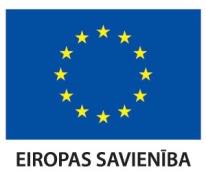 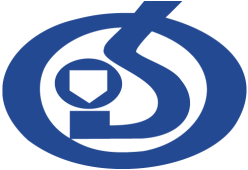 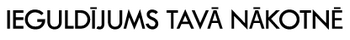 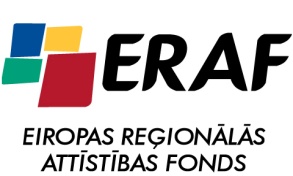 APSTIPRINĀTSLatvijas Organiskās sintēzes institūta Iepirkumu komisijas2017. gada 26.aprīļa sēdē Nr. 2017/07 - 01APP LATVIJAS ORGANISKĀS SINTĒZESINSTITŪTSAtklāta konkursa“Velkmes skapju, laboratorijas galdu un ugunsdrošo skapju piegāde Latvijas Organiskās sintēzes institūtam”NOLIKUMSiepirkuma identifikācijas numursOSI 2017/07 AK ERAFRīga2017Satura rādītājsINSTRUKCIJAS  PRETENDENTIEM	31.	VISPĀRĪGĀ INFORMĀCIJA	42.	Informācija par iepirkuma priekšmetu un līguma nosacījumiem	73.	Pretendentu izslēgšanas nosacījumi, ATLASES UN KVALIFIKĀCIJAS PRASĪBAS	84.	Iesniedzamie dokumenti	105.	Piedāvājuma vērtēšanas un izvēles kritēriji	136.	Iepirkuma līgums	157.	Iepirkuma komisijas tiesības un pienākumi	158.	Pretendenta tiesības un pienākumi	169.	Apakšuzņēmēji un to veicamo darbu apjoms	17TEHNISKĀS  SPECIFIKĀCIJAS	19VISPĀRĒJA INFORMĀCIJA	20TEHNISKĀS SPECIFIKĀCIJAS	211.	LOTE	212.	LOTE - PāRTRAUKTA	29Iepirkuma LĪGUMA  PROJEKTS	31LĪGUMA SPECIĀLIE NOTEIKUMI	32LĪGUMA VISPĀRĪGIE NOTEIKUMI	35Pielikums Nr. 1	42Pielikums Nr. 2	43Pielikums Nr. 3	44Pielikums Nr. 4	45FORMAS PIEDĀVĀJUMA SAGATAVOŠANAI	461. FORMA	472. FORMA	484.1.FORMA	524.2.FORMA	53I.  NODAĻAINSTRUKCIJAS  PRETENDENTIEMVISPĀRĪGĀ INFORMĀCIJAIepirkuma identifikācijas numursOSI 2017/07 AK ERAFCPV kodi: Galvenais priekšmets: 39180000-7. Papildu priekšmeti: 39181000-4; 51430000-5; 39180000-7; 51430000-5.Pasūtītājs Konkursa nolikuma saņemšanaIepirkuma nolikums ir brīvi pieejams elektroniskā formā. Nolikumu var brīvi lejupielādēt Pasūtītāja mājas lapā http://www.osi.lv. Ja ieinteresētais piegādātājs pieprasa izsniegt iepirkuma procedūras dokumentus drukātā veidā, Pasūtītājs izsniedz nolikumu triju darbdienu laikā pēc tam, kad saņemts šo dokumentu pieprasījums, ievērojot nosacījumu, ka dokumentu pieprasījums iesniegts laikus pirms piedāvājumu iesniegšanas termiņa. Iepirkuma metodeIepirkuma metode ir atklāts konkurss (turpmāk – Konkurss), kas tiek organizēts saskaņā ar „Publisko iepirkumu likumu”. Piedāvājumu iesniegšana un atvēršanaPiedāvājumi jāiesniedz vienā aizlīmētā, aizzīmogotā un parakstītā aploksnē. Ja Piedāvājums netiks noformēts atbilstoši augstāk minētajai prasībai, tas tiks atgriezts Pretendentam, to nereģistrējot.Piedāvājuma iesniegšanas vieta un kārtība:Piedāvājums iesniedzams Latvijas Organiskās sintēzes institūta 112. telpā, 2. stāvā, Aizkraukles ielā 21, Rīgā.Piedāvājums jāiesniedz darba dienās, no plkst. 9:00 – 17:00, līdz 2017. gada 7. jūnijam, plkst. 14.00.Piedāvājumi, kas nav iesniegti noteiktajā kārtībā, nav noformēti tā, lai piedāvājumāiekļautā informācija nebūtu pieejama līdz piedāvājuma atvēršanas brīdim, vai kas saņemti pēc norādītā iesniegšanas termiņa, netiek izskatīti un tiek atdoti atpakaļ iesniedzējam. Pretendents, iesniedzot piedāvājumu, var pieprasīt apliecinājumu tam, ka piedāvājums saņemts (ar norādi par piedāvājuma saņemšanas laiku).Piedāvājumi tiks atvērti Aizkraukles ielā 21, 2. stāva pārrunu zālē, Rīgā, 2017. gada 7. jūnijā, plkst. 14.00. Konkursa piedāvājumu atvēršanā var piedalīties visas ieinteresētās personas, uzrādot personu apliecinošu dokumentu. Visu dalībnieku vārdi un ieņemamie amati tiks pierakstīti piedāvājuma atvēršanas sanāksmes dalībnieku reģistrā.Pretendenti drīkst atsaukt vai izdarīt labojumus iesniegtajā piedāvājumā pirms Nolikuma 1.5.2.2. punktā noteiktā termiņa.Ja ir iesniegts iesniegums attiecībā uz prasībām, kas noteiktas atklāta konkursa nolikumā vai paziņojumā par līgumu, tad Pasūtītājs pircēja profilā publicē informāciju par piedāvājumu atvēršanas sanāksmes atcelšanu un neatver iesniegtos piedāvājumus. Tālāk Pasūtītājs rīkojas saskaņā ar Ministru Kabineta  noteikumu Nr. 107 (28.02.2017.) 14.punktā aprakstīto procedūru. Piedāvājuma spēkā esamībaPretendenta iesniegtais piedāvājums ir spēkā, t.i., saistošs iesniedzējam līdz iepirkuma līguma noslēgšanai. Pretendenta, kurš atzīts par konkursa uzvarētāju, piedāvājums kļūst par līgumu sastāvdaļu.Piedāvājuma spēkā esamības laikā pretendents nemaina sava piedāvājuma saturu un cenu.Piedāvājuma nodrošinājumsPiedāvājuma nodrošinājums nav nepieciešams.Piedāvājuma noformēšanaKonkursa Piedāvājumam, dokumentiem un korespondencei starp Pasūtītāju un Pretendentu, kas saistīta ar konkursa norisi, jābūt latviešu valodā.Piedāvājums iesniedzams aizlīmētā, aizzīmogotā un parakstītā aploksnē, uz kuras jānorāda:Pasūtītāja nosaukums un adrese;Pretendenta nosaukums un adrese;Sekojoša atzīme:„Velkmes skapju, laboratorijas galdu un ugunsdrošo skapju piegāde Latvijas Organiskās sintēzes institūtam”Iepirkuma identifikācijas Nr.: OSI 2017/07 AK ERAFNeatvērt līdz piedāvājumu atvēršanas sanāksmei.”Piedāvājums sastāv no divām daļām: Pieteikuma dalībai konkursā kopā ar Pretendentu atlases dokumentiem; Tehniskā piedāvājuma;Finanšu piedāvājuma.Piedāvājumam jābūt cauršūtam (caurauklotam), piedāvājuma lapām jābūt numurētām, un jāatbilst pievienotajam satura rādītājam. Katras piedāvājuma daļas dokumentiem jābūt ar attiecīgu uzrakstu „Pieteikums dalībai konkursā” un „Tehniskais piedāvājums”.Pretendentam jāiesniedz piedāvājuma viens oriģināls un viena kopija. Uz piedāvājuma oriģināla un kopijas norāda attiecīgi „ORIĢINĀLS” un „KOPIJA”. Piedāvājuma oriģināls un visas kopijas jāievieto 1.8.2. punktā minētājā aploksnē.Pretendentam jāiesniedz tāpat arī piedāvājuma elektroniskā versija uz ārējā datu nesēja. Elektroniski iesniegtajā piedāvājumā obligāti jābūt iekļautai daļām „Tehniskais piedāvājums” un „Finanšu piedāvājums”, punktā 1.8.3.1. minētā daļa var netikt iekļauta. Datu nesēju ar piedāvājuma elektronisko versiju jāievieto 1.8.2. punktā minētājā aploksnē.Piedāvājuma elektroniskās versijas datnei jāatbilst sekojošiem nosacījumiem: Piedāvājuma elektroniskās versijas datnei jābūt tādā formātā, kas atbalsta meklēšanu tekstā pēc teksta fragmenta. Datne nedrīkst tikt iesniegta kā secīgi skanēti piedāvājuma attēli. Vēlams iesniegt datni formātā, kas ir savietojams ar „MS Office” lietojumprogrammām; ja pretendentam nav šādu iespēju, tas var izvēlēties jebkuru citu izplatītu un/vai brīvi publiski pieejamu datnes formātu.Piedāvājumā iekļautajiem dokumentiem jābūt skaidri salasāmiem, bez labojumiem, ja labojumi ir izdarīti, tiem jābūt pilnvarotās personas ar parakstu apstiprinātiem.Pretendents iesniedz parakstītu piedāvājumu.  Ja piedāvājumu iesniedz personu grupa, piedāvājumu paraksta visas personas, kas ietilpst personu grupā.Piedāvājumu paraksta Pretendenta vadītājs vai tā pilnvarota persona.Ja piedāvājumu iesniedz personu grupa vai personālsabiedrība, piedāvājumā norāda personu, kas konkursā pārstāv attiecīgo personu grupu vai personālsabiedrību un ir pilnvarota parakstīt ar konkursu saistītos dokumentus.Iesniedzot piedāvājumu, pretendents ir tiesīgs visu iesniegto dokumentu atvasinājumu un tulkojumu pareizību apliecināt ar vienu apliecinājumu, ja viss piedāvājums ir cauršūts vai caurauklots.Pretendenti var saņemt atpakaļ līdz piedāvājumu iesniegšanas termiņa beigām iesniegtos piedāvājumus gadījumā, ja pretendents vēlas atsaukt savu piedāvājumu vai arī grozīt tā saturu; kā arī gadījumā, ja iepirkums tiek pārtraukts pirms piedāvājumu atvēršanas. Cita informācijaJa pretendentam ir jautājumi vai papildu informācijas pieprasījumi par konkursa nolikuma prasībām, tehniskajām specifikācijām vai nolikumam pievienoto iepirkuma līguma projektu, tie iesniedzami Iepirkumu komisijai, sūtot tos pa pastu vai uz elektroniskā pasta adresi arturs@osi.lv.Ja no Pretendenta ir saņemts rakstisks jautājums uz minēto elektroniskā pasta adresi, Pasūtītājs piecu darba dienu laikā, bet ne vēlāk kā sešas dienas pirms piedāvājumu iesniegšanas termiņa beigām, sagatavo rakstisku atbildi un kopā ar uzdoto jautājumu (nenorādot iesniedzēju) to publicē arī Pasūtītāja mājas lapā.Saskaņā ar „Publisko iepirkumu likuma” 36.panta trešo un ceturto daļu, un ievērojot, ka iepirkuma Nolikums ir brīvi pieejams elektroniskā formā un Pasūtītājam nav iespējams apzināt pretendentu loku, kas gatavo piedāvājumus iepirkumam, pretendenti paši ir atbildīgi par to, lai laikus iepazītos ar IUB un/vai Pasūtītāja mājaslapā publicēto informāciju par jebkādām izmaiņām vai precizējumiem Nolikumā.Iepirkumu komisijas sastāvs:Iepirkumu komisija izveidota ar rīkojumu Nr. 1.1. – 2/12 (20.02.2017.).Informācija par iepirkuma priekšmetu un līguma nosacījumiem Iepirkuma priekšmetsIepirkuma priekšmets ir laboratorijas mēbeļu piegāde un saistīto pakalpojumu sniegšana Latvijas Organiskās sintēzes institūtam ERAF līdzfinansētā projekta ietvaros, turpmāk tekstā „Iekārtu piegādes”.Piegādātājam ir jāveic iekārtu piegādes, atbilstoši Tehniskajās specifikācijās (II. Nodaļa) noteiktajām prasībām. Piedāvājumu skaitsPretendents var iesniegt vienu piedāvājumu par vienu vai vairākām, vai visām daļām saskaņā ar Tehnisko specifikāciju. (skat. Nolikuma II nodaļu „Tehniskās specifikācijas”). Piedāvājuma variantiŠajā iepirkumā piedāvājuma variantu iesniegšana nav paredzēta.Līguma slēgšanas nosacījumiTiks slēgts viens iepirkuma līgums par katru loti par visu lotes apjomu. Līguma izpildes un preču piegādes vietaLīguma izpildes vieta ir Aizkraukles iela 21, Rīga, LV-1006, Latvija. Preču piegāde atbilstoši INCOTERMS 2000 noteikumiem DDP (Delivered Duty Paid).Piegādes konkrēto līgumu ietvaros jāveic pilnā apjomā vai pa daļām pēc Pasūtīja pieprasījuma. Līgumu izpildes termiņš un garantijaLīgumu izpildes laiks ir 5 (pieci) mēneši pēc iepirkuma līguma noslēgšanas, ja mēbeļu piegādes un uzstādīšanas termiņi, kas detalizētāk aprakstīti Tehniskajās specifikācijās, neparedz īsāku līguma izpildes periodu.Garantijas laiks vismaz 2 (divi) gadi no mēbeļu pieņemšanas-nodošanas akta parakstīšanas brīža, ja mēbeļu garantijas termiņi, kas detalizētāk aprakstīti Tehniskajās specifikācijās, neparedz ilgāku garantijas periodu. Ieinteresēto piegādātāju sanāksmeIeinteresēto piegādātāju sanāksmi Pasūtītājs nav paredzējis rīkot.Pasūtītājs saskaņā ar Ministru kabineta noteikumiem Nr. 107 (28.02.2017.) 11.punkta noteikumiem rīkos ieinteresēto piegādātāju sanāksmi, ja ne vēlāk kā 10 dienas pirms piedāvājumu iesniegšanas termiņa pēdējās dienas saņems vismaz divu ieinteresēto piegādātāju priekšlikumi rīkot ieinteresēto piegādātāju sanāksmi.Iestājoties Iepirkuma procedūras Iepirkuma procedūras nolikuma 2.7.2. punktā noteiktajiem nosacījumiem, interesēto piegādātāju sanāksme tiks rīkota ne vēlāk kā 5 dienas pirms piedāvājumu iesniegšanas termiņa pēdējās dienas, un informācija par sanāksmi tiks ievietota pircēja profilā vismaz trīs dienas iepriekš.Sanāksmes gaitā Iepirkuma komisija sniedz papildu informāciju un atbild uz sanāksmes laikā uzdotajiem jautājumiem. Sanāksmes gaita tiek protokolēta.Pretendentu izslēgšanas nosacījumi, ATLASES UN KVALIFIKĀCIJAS PRASĪBAS Nosacījumi Pretendenta dalībai konkursāKonkursā var piedalīties jebkura persona vai personu grupa no jebkuras valsts, kura ir reģistrēta likumā noteiktajā kārtībā un kura atbilst nolikumā izvirzītajām prasībām. Pretendentu izslēgšanas nosacījumiPasūtītājs izslēdz pretendentu no dalības iepirkuma procedūrā PIL 42.panta pirmajā daļā minētajos gadījumos.Pārbaudi par pretendenta izslēgšanas gadījumu esamību Pasūtītājs veic PIL 42.pantā noteiktajā kārtībā.PIL 42.panta pirmajā daļā minētie izslēgšanas gadījumi tāpat attiecas uz: personālsabiedrības biedru, ja pretendents ir personālsabiedrība;uz pretendenta norādīto apakšuzņēmēju, kura sniedzamo pakalpojumu vērtība ir vismaz 10 procenti no kopējās publiska pakalpojuma vai piegādes līguma vērtības (izņemot PIL 42.panta pirmās daļas 1.punktā minētos gadījumus); uz pretendenta norādīto personu, uz kuras iespējām pretendents balstās, lai apliecinātu, ka tā kvalifikācija atbilst paziņojumā par līgumu vai iepirkuma procedūras dokumentos noteiktajām prasībām.Pasūtītājs neizslēdz pretendentu no dalības iepirkuma procedūrā, ja: No dienas, kad kļuvis neapstrīdams un nepārsūdzams tiesas spriedums, prokurora priekšraksts par sodu vai citas kompetentas institūcijas pieņemtais lēmums saistībā ar PIL 42.panta pirmās daļas 1.punktā un 7.punkta "a" apakšpunktā minētajiem pārkāpumiem, līdz piedāvājuma iesniegšanas dienai ir pagājuši trīs gadi; No dienas, kad kļuvis neapstrīdams un nepārsūdzams tiesas spriedums vai citas kompetentas institūcijas pieņemtais lēmums saistībā ar PIL 42.panta pirmās daļas 6.punktā un 7.punkta "b" apakšpunktā un otrās daļas 2. punktā minētajiem pārkāpumiem, līdz piedāvājuma iesniegšanas dienai ir pagājuši 12 mēneši.Ja pasūtītājs konstatē, ka pretendentam piedāvājuma iesniegšanas termiņa pēdējā dienā vai arī dienā, kad pieņemts lēmums par iespējamu iepirkuma līguma slēgšanas tiesību piešķiršanu, ir nodokļu parādi, tajā skaitā valsts sociālās apdrošināšanas obligāto iemaksu parādi, kas kopsummā pārsniedz 150 eiro, Pasūtītājs rīkojas saskaņā ar PIL 42.panta piekto daļu.Ja pretendents atbilst PIL 42.panta pirmās daļas 1., 3., 4., 5., 6. vai 7.punktā minētajam izslēgšanas gadījumam, pretendents norāda to piedāvājumā un, ja tiek atzīts par tādu, kuram būtu piešķiramas līguma slēgšanas tiesības, iesniedz skaidrojumu un pierādījumus saskaņā ar PIL 43.panta otrās daļas nosacījumiem.Ja pretendents neiesniedz skaidrojumu un pierādījumus, pasūtītājs izslēdz attiecīgo pretendentu no dalības iepirkuma procedūrā.Pasūtītājs izvērtē pretendenta veiktos pasākumus un to pierādījumus saskaņā ar PIL 43.panta ceturtās un piektās daļas nosacījumiem. Kvalifikācijas prasībasPretendents vismaz vienu reizi ir veicis piedāvātajām precēm līdzīgu (pēc funkcionalitātes un pielietojuma) preču piegādi un uzstādīšanu ne agrāk kā pēdējo trīs kalendāro gadu laikā (2014., 2015., 2016. un 2017. gadi) par summu, kas nav mazāka par vienu pusi no šim iepirkumam iesniegtā piedāvājuma vērtības.Pretendents ir saņēmis vismaz vienu pozitīvu atsauksmi no pasūtītāja, kam tas ir piegādājis līdzīgas (pēc funkcionalitātes un pielietojuma) preces un veicis to uzstādīšanu ne agrāk kā pēdējo trīs kalendāro gadu laikā (2014., 2015., 2016. un 2017. gadi) par summu, kas nav mazāka par vienu pusi no šim iepirkumam iesniegtā piedāvājuma vērtības.Pretendents ir saņēmis oficiālu apliecinājumu no piedāvāto preču ražotāja par tiesībām veikt garantijas remontu un apkopi (apkope nav iepirkuma līguma sastāvdaļa) piedāvātajām precēm.Attiecas uz piegādātājiem, kas paši nav piedāvāto preču ražotāji.Pretendents ir saņēmis oficiālu dokumentu no piedāvāto preču ražotāja, kurā ir norādīts vismaz viens piegādātāja darbinieks (vai speciālists, kas tiks piesaistīts līguma noslēgšanas gadījumā), kas ir izgājis apmācību un ir sertificēts veikt piegādājamo preču remontu un apkopi. Ja piedāvātais speciālists nav uzņēmuma darbinieks, tad nepieciešams iesniegt Pretendenta un norādītās personas vienošanos par piedalīšanos iepirkuma līguma izpildē, ja tāds tiks noslēgts.Attiecas uz piegādātājiem, kas paši nav piedāvāto preču ražotāji.Pretendenta vidējais apgrozījums pēdējo trīs kalendāro gadu periodā (t.i. 2014., 2015. un 2016. gados) ir: iesniedzot piedāvājumu 1. Lotei (Velkmes skapju, izlietņu un laboratorijas galdu piegāde) ne mazāks kā EUR 500 000,00 (pieci simti tūkstoši eiro 00 centu) gadā. iesniedzot piedāvājumu 2. Lotei (Ugunsdrošo šķīdinātāju skapju piegāde) ne mazāks kā EUR 100 000,00 (viens simts tūkstoši eiro 00 centu) gadā.Ja pretendents dibināts 2014. gadā vai vēlāk, vidējam apgrozījumam gadā no dibināšanas brīža līdz 2016. gada beigām jābūt ne mazākam kā norādīts prasībās par attiecīgo loti, par kuru tiek iesniegts piedāvājums.Ja pretendents ir personu apvienība, tad vismaz vienam apvienības dalībniekam jābūt atbilstošam visām kvalifikācijas prasību 3.3.1. līdz 3.3.4.punktos minētajām prasībām. Attiecībā uz apgrozījuma prasību – apvienības kopējam apgrozījumam jābūt vismaz 3.3.5.punktā minētajā līmenī.Iesniedzamie dokumenti Pretendentu atlases dokumentiPieteikums dalībai konkursā.Pretendenta pieteikums dalībai konkursā apliecina Pretendenta apņemšanos veikt Preču piegādi, saskaņā ar nolikuma prasībām. Pieteikumu paraksta persona vai personas, kas ir pilnvarotas to darīt uzņēmuma vārdā. Katras personas parakstam jābūt atšifrētam (jānorāda pilns vārds, uzvārds un ieņemamais amats).Pieteikumu dalībai konkursā sagatavo atbilstoši pievienotajai formai. Skatīt nolikuma IV Nodaļas 1.formu.Vispārēja informācija par Pretendentu saskaņā ar nolikuma IV Nodaļas 4.1.formu. Obligāti jāaizpilda visi lauki.Ja Pretendents savas kvalifikācijas apliecināšanai balstās uz citām personām, informācija par šīm personām, jāiesniedz saskaņā ar Nolikuma IV Nodaļas 4.2. formu, kur norādīts personas nosaukums, kontaktpersona, un īss apraksts, kādā veidā persona piedalīsies iepirkuma līguma izpildē. Minētās personas iesniedz rakstisku apliecinājumu par gatavību piedalīties līguma izpildē.Ja pretendents iepirkuma līguma izpildē plāno izmantot apakšuzņēmējus, tam obligāti jānorāda visus piesaistītos apakšuzņēmējus (ieskaitot apakšuzņēmēju apakšuzņēmējus, ja tādi tiek piesaistīti) saskaņā ar nolikuma IV Nodaļas 4.2. formu, kur norādīts apakšuzņēmēja nosaukums, reģistrācijas numurs, apakšuzņēmēja kontaktpersona, apakšuzņēmējam paredzēto darbu īss apraksts un proporcionālais apjoms. Apakšuzņēmēji iesniedz rakstisku apliecinājumu par gatavību piedalīties līguma izpildē un pieejamību visā līguma darbības laikā (saskaņā ar Nolikuma prasībām).Ja Pretendents ir reģistrēts vai pastāvīgi dzīvojošs ārvalstī, tam jāiesniedz sekojoši dokumenti:reģistrācijas valsts uzņēmējdarbības reģistra izdotas reģistrācijas apliecības kopija;reģistrācijas valsts uzņēmējdarbības reģistra izziņa par Pretendenta amatpersonām, kurām ir paraksta tiesības.Papildus Pieteikuma dokumenti, kuri jāiesniedz Pretendentam, ja Pretendentam ir apvienība vai personu grupa: Ja personu grupa nav organizēta noteiktā juridiskā statusā, tās dalībnieki slēdz savstarpēju līgumu, ietverot informāciju par personu, kas pārstāvēs apvienību iepirkuma procedūrā. Šis līgums pievienojams Pieteikumam dalībai konkursā; Katra dalībnieka līdzdalības apjomam (t.i., līguma daļai, ko plānots nodot attiecīgā dalībnieka izpildei) jābūt skaidri un nepārprotami definētam minētajā līgumā; Katram dalībniekam jāparaksta kopīgais Pieteikums par dalību iepirkuma procedūrā. Pretendentu kvalifikācijas dokumentiApliecinājums par vismaz vienu piedāvātajām precēm līdzīgu (pēc funkcionalitātes un pielietojuma) preču piegādes gadījumu ne agrāk kā pēdējo trīs kalendāro gadu laikā (2014., 2015., 2016. un 2017. gadi) par summu, kas nav mazāka par vienu pusi no šim iepirkumam iesniegtā piedāvājuma vērtības. Apliecinājumā jānorāda:piegādāto preču nosaukumi;piegādāto preču kopējā vērtība (cena);ar piegādātajām precēm saistīto sniegto pakalpojumu veidi;piegādāto preču saņēmēju nosaukumi un to adreses.Vismaz viena pozitīva atsauksme no pasūtītāja, kam Pretendents ir piegādājis līdzīgas (pēc funkcionalitātes un pielietojuma) preces un veicis to uzstādīšanu ne agrāk kā pēdējo trīs kalendāro gadu laikā (2014., 2015., 2016. un 2017. gadi) par summu, kas nav mazāka par vienu pusi no šim iepirkumam iesniegtā piedāvājuma vērtības.Oficiāls apliecinājums no piedāvāto preču ražotāja par tiesībām veikt garantijas remontu un apkopi (apkope nav iepirkuma līguma sastāvdaļa) piegādātajām precēm.Attiecas uz piegādātājiem, kas nav piedāvāto preču ražotāji.Oficiāls dokuments no piedāvāto preču ražotāja, kurā ir norādīts vismaz viens piegādātāja darbinieks (vai speciālists, kas tiks piesaistīts līguma noslēgšanas gadījumā), kas ir izgājis apmācību un ir sertificēts veikt piegādājamo preču remontu un apkopi. Ja piedāvātais speciālists nav uzņēmuma darbinieks, tad nepieciešams iesniegt Pretendenta un norādītās personas vienošanos par piedalīšanos iepirkuma līguma izpildē, ja tāds tiks noslēgts.Attiecas uz piegādātājiem, kas nav piedāvāto preču ražotāji.Pretendenta sagatavota izziņa par apgrozījumu pēdējo trīs gadu periodā (t.i. 2014. un 2015. un 2016. gados). Ja pretendents dibināts 2014. gadā vai vēlāk, tas iesniedz izziņu par apgrozījumu no dibināšanas brīža.Pretendenta peļņas/zaudējumu aprēķinu par 2014., 2015. un 2016. gadiem. Ja pretendents dibināts 2014. gadā vai vēlāk, tas iesniedz pārskatus sākot no dibināšanas gada.Ja Pretendents savas kvalifikācijas apliecināšanai balstās uz citām personām, tad punktos4.2.1. līdz 4.2.6. minētie dokumenti ir jāiesniedz tām personām, uz kuru kvalifikāciju Pretendents balstās savā Piedāvājumā. Eiropas vienotais iepirkuma procedūras dokuments Pasūtītājs pieņem Eiropas vienoto iepirkuma procedūras dokumentu kā sākotnējo pierādījumu atbilstībai paziņojumā par līgumu vai iepirkuma procedūras dokumentos noteiktajām pretendentu atlases un kvalifikācijas prasībām. Ja piegādātājs izvēlējies iesniegt Eiropas vienoto iepirkuma procedūras dokumentu, lai apliecinātu, ka tas atbilst paziņojumā par līgumu vai iepirkuma procedūras dokumentos noteiktajām pretendentu un kandidātu atlases prasībām, tas iesniedz šo dokumentu arī par katru personu, uz kuras iespējām kandidāts vai pretendents balstās, lai apliecinātu, ka tā kvalifikācija atbilst paziņojumā par līgumu vai iepirkuma procedūras dokumentos noteiktajām prasībām, un par tā norādīto apakšuzņēmēju, kura veicamo būvdarbu vai sniedzamo pakalpojumu vērtība ir vismaz 10 procenti no iepirkuma līguma vērtības. Piegādātāju apvienība iesniedz atsevišķu Eiropas vienoto iepirkuma procedūras dokumentu par katru tās dalībnieku.Pretendents var pasūtītājam iesniegt Eiropas vienoto iepirkuma procedūras dokumentu, kas ir bijis iesniegts citā iepirkuma procedūrā, ja tas apliecina, ka tajā iekļautā informācija ir pareiza.Eiropas vienotā iepirkuma procedūras dokuments pieejams aizpildīšanai sekojošā interneta adresē:https://ec.europa.eu/growth/tools-databases/espd/filter?lang=lvPasūtītājam jebkurā iepirkuma procedūras stadijā ir tiesības prasīt, lai pretendents iesniedz visus vai daļu no dokumentiem, kas apliecina atbilstību iepirkuma Nolikumā noteiktajām atlases un kvalifikācijas prasībām.Ja pretendents, kuram iepirkuma procedūrā būtu piešķiramas iepirkuma līguma slēgšanas tiesības, ir iesniedzis Eiropas vienoto iepirkuma procedūras dokumentu kā sākotnējo pierādījumu atbilstībai pretendentu atlases un kvalifikācijas prasībām, kas noteiktas iepirkuma Nolikumā, Iepirkumu komisija pirms lēmuma pieņemšanas par iepirkuma līguma slēgšanas tiesību piešķiršanu pieprasīs iesniegt dokumentus, kas apliecina pretendenta atbilstību pretendentu atlases un kvalifikācijas prasībām.Pretendentu, kam būtu piešķiramas līguma slēgšanas tiesības, izslēgšanas nosacījumu izvērtēšanai nepieciešamie dokumenti.Lai pārbaudītu, vai pretendents nav izslēdzams no dalības iepirkuma procedūrā Pasūtītājs iegūst informāciju par pretendentu izmantojot Ministru kabineta noteikto informācijas sistēmu saskaņā ar PIL 42.panta nosacījumiem.Lai pārbaudītu, vai ārvalstī reģistrēts vai pastāvīgi dzīvojošs pretendents nav izslēdzams no dalības iepirkuma procedūrā Pasūtītājs, saskaņā ar PIL 42.panta nosacījumiem, pieprasa, lai pretendents iesniedz attiecīgās ārvalsts kompetentās institūcijas izziņu(-as), kas apliecina, ka uz pretendentu neattiecas izslēgšanas nosacījumi no iepirkuma procedūras.Lai pārbaudītu, vai uz Latvijā reģistrēta pretendenta valdes vai padomes locekli, pārstāvēttiesīgo personu vai prokūristu, vai personu, kura ir pilnvarota pārstāvēt pretendentu darbībās, kas saistītas ar filiāli, un kura ir reģistrēta vai pastāvīgi dzīvo ārvalstī, vai uz ārvalstī reģistrētu vai pastāvīgi dzīvojošu pretendentu, nav attiecināmi PIL 42. panta pirmajā daļā noteiktie izslēgšanas nosacījumi, Pasūtītājs, izņemot PIL 42.panta vienpadsmitajā daļā minēto gadījumu, pieprasa, lai pretendents iesniedz attiecīgās kompetentās institūcijas izziņu, kas apliecina, ka uz minēto personu neattiecas PIL 42.panta pirmajā daļā minētie gadījumi. Termiņu izziņas iesniegšanai pasūtītājs nosaka ne īsāku par 10 darbdienām pēc pieprasījuma izsniegšanas vai nosūtīšanas dienas. Ja attiecīgais pretendents noteiktajā termiņā neiesniedz minēto izziņu, pasūtītājs to izslēdz no dalības iepirkuma procedūrā.Punktos 4.4.1. līdz 4.4.3. minētos dokumentus Pasūtītājs pārbauda arī attiecībā uz nolikuma 3.2.3.punktā minētajām personām.Tehniskais piedāvājumsTehnisko piedāvājumu sagatavo saskaņā ar Tehniskajās specifikācijās (II Nodaļa) noteiktajām prasībām. Tehnisko piedāvājumu Pretendents sagatavo atbilstoši Nolikuma IV Nodaļas „Formas piedāvājuma sagatavošanai” 2. formai. Tehniskajam piedāvājumam, ja tas nepieciešams pilnīgai skaidrībai, jāietver piegādājamo preču īss apraksts.Gadījumos, kad iepirkuma Nolikuma Tehniskajās specifikācijās ir norādīti konkrēti materiāli, tehniskie risinājumi vai standarti, gatavojot tehnisko piedāvājumu pretendents var izvēlēties piedāvāt norādītos vai ekvivalentus materiālus, tehniskos risinājumus vai standartus. (Šis nosacījums neattiecas uz prasībām par savietojamību ar Pasūtītāja īpašumā esošām iekārtām; savietojamība, ja tāda prasīta tehniskajās specifikācijās, jānodrošina ar konkrētajiem norādītajiem iekārtu modeļiem.)Piegādātājs norāda tās piedāvājuma daļas, kuras satur komercnoslēpumu (ja attiecināms)Finanšu piedāvājumsFinanšu piedāvājumu sagatavo, ņemot vērā Tehniskajās specifikācijās noteikto piegādājamo Preču un Saistīto pakalpojumu apjomu un raksturojumu atbilstoši Finanšu piedāvājuma formai (Nolikuma IV Nodaļas 3. forma).Finanšu piedāvājumā cenas norāda EUR, atsevišķi norādot cenu bez pievienotās vērtības nodokļa, piemērojamo PVN (atbilstošā proporcijā) un cenu ar PVN. Finanšu piedāvājumā jābūt atšifrētām katras preces vienības cenām.Finanšu piedāvājumā preču vienības cenās jābūt iekļautām visām izmaksām, tai skaitā:preču piegādes izdevumiem pasūtītāja norādītajās adresē;tehniskā nodrošinājuma izmaksām;citām nodokļu izmaksām, t.sk. ar preču atmuitošanu saistītiem izdevumiem, izņemot pievienotās vērtības nodokļa izmaksas, ar ko tiek aplikta preču piegāde un ar tām saistīto pakalpojumu sniegšana;Preču apdrošināšanai līdz pieņemšanai (ja nepieciešams);preču uzstādīšanas un palaišanas izmaksām (ja nepieciešams);transporta, uzturēšanās (viesnīcu) izmaksām, dienas naudām (ja nepieciešams);lietotāju apmācībai (ja nepieciešams);un citām ar preču piegādi un tām saistīto pakalpojumu sniegšanu saistītajām izmaksām.Pretendenta piedāvātajām cenām un vienību likmēm jābūt nemainīgām visā līguma izpildes laikā.Piedāvājuma vērtēšanas un izvēles kritēriji Preču piegādes prezentācijaPreču prezentācija nav paredzēta. Piedāvājumu noformējuma pārbaudePiedāvājuma noformējuma, pretendentu atlases un kvalifikācijas dokumentācijas un Tehnisko un Finanšu piedāvājumu atbilstību vērtēšanu veic Iepirkumu komisija slēgtā komisijas sēdē. Iepirkumu komisija sākotnēji pārbauda, vai iesniegtie Pretendentu piedāvājumi ir atbilstoši  noformēšanas prasībām, kā arī, vai ir iesniegti visi nolikuma 4. punktā noteiktie dokumenti.Ja  piedāvājums nav atbilstoši noformēts vai neatbilst nolikuma prasībām, iepirkuma komisijai ir tiesības lemt par šāda piedāvājuma noraidīšanu. Pretendentu atbilstības un kvalifikācijas pārbaudePretendentu atbilstības pārbaudes laikā iepirkumu komisija veiks nolikuma 4.1. punktā noteikto dokumentu pārbaudi, lai pārliecinātos, vai Pretendents atbilst 3. punktā noteiktajām  Pretendentu atlases prasībām.Pēc atbilstības pārbaudes komisija vērtēs pretendentu iesniegtos kvalifikācijas dokumentus (ja attiecināms).Iepirkumu komisija bez tālākas izskatīšanas noraidīs to Pretendentu piedāvājumus, kurus tā būs atzinusi par neatbilstošiem un/vai nepietiekoši kvalificētiem preču piegādei.Iepirkumu komisija ir tiesīga pretendentu kvalifikācijas atbilstības pārbaudi veikt tikai tam pretendentam, kuram būtu piešķiramas iepirkuma līguma slēgšanas tiesības (tikai gadījumos, kad pretendenta piedāvājuma vērtējums nav atkarīgs no citu pretendentu piedāvājumiem). Piedāvājuma izvēles kritērijiIepirkumu komisija veic Tehnisko piedāvājumu atbilstības pārbaudi, kuras laikā komisija izvērtē Tehnisko piedāvājumu atbilstību Tehniskajām specifikācijām. Ja Pretendenta Tehniskais piedāvājums neatbilst Tehnisko specifikāciju prasībām, iepirkumu komisija tālāk šo piedāvājumu neizskata.Iepirkumu komisija, šaubu gadījumā, veic piedāvājumos iekļautās informācijas patiesuma pārbaudi izmantojot visus pieejamos informācijas avotus (Saskaņā ar Nolikuma 7.1.4. punktu). Ja atklājas, ka pretendenta piedāvājums satur nepatiesu informāciju, tas tiek noraidīts.Iepirkuma komisija izvēlas saimnieciski visizdevīgāko piedāvājumu, kas atbilst Nolikuma prasībām un Tehniskajām specifikācijām ar nosacījumu, ka Pretendents atbilst pretendentu atlases un kvalifikācijas prasībām.Saimnieciski visizdevīgākā piedāvājuma izvēles kritēriji šajā iepirkumā ir sekojoši:Piedāvātā cena, īpatsvars 100%.Vērtējot cenu, komisija ņem vērā piedāvājumu kopējo cenu bez pievienotās vērtības nodokļa. Ja finanšu piedāvājumā konstatēta aritmētiskā kļūda, iepirkumu komisija kļūdas labo.Par visiem aritmētisko kļūdu labojumiem iepirkumu komisija 3 darba dienu laikā paziņo Pretendentam, kura piedāvājumā labojumi izdarīti.  Iepirkumu komisija turpina vērtēt labotos piedāvājumus ņemot vērā izdarītos labojumus.Ja pretendenta iesniegtais piedāvājums Iepirkumu komisijai šķiet nepamatoti lēts , Iepirkumu komisija rīkojas saskaņā ar PIL 53.panta noteikumiem.Iepirkuma līgums Pasūtītājs slēgs iepirkuma līgumu ar izraudzītajiem Pretendentiem, pamatojoties uz Pretendentu piedāvājumiem un saskaņā ar Nolikuma noteikumiem, un iepirkuma līguma projektu Nolikuma III Nodaļā. Iepirkuma līgums ar izraudzītajiem Pretendentiem tiks slēgts ne agrāk kā nākamajā darbdienā pēc nogaidīšanas termiņa beigām, ja Iepirkumu uzraudzības birojā nav Publisko iepirkumu likuma 68.pantā noteiktajā kārtībā iesniegts iesniegums par iepirkuma procedūras pārkāpumiem. Nogaidīšanas termiņš saskaņā ar „Publisko iepirkumu likumu” ir sekojošs:10 dienas pēc dienas, kad informācija par iepirkuma procedūras rezultātiem nosūtīta visiem pretendentiem elektroniski, izmantojot drošu elektronisko parakstu vai pievienojot elektroniskajam pastam skenētu dokumentu, faksu, vai nodota personiski, un papildus viena darbdiena;15 dienas pēc 6.2.1. punktā minētās informācijas nosūtīšanas dienas, ja kaut vienam pretendentam tā nosūtīta pa pastu, un papildus viena darbdiena.Ja 6.2.1. vai 6.2.2. punktos minētā nogaidīšanas termiņa pēdējā diena ir sestdiena, svētdiena vai likumā noteikta svētku diena, nogaidīšanas termiņš pagarināms par vienu darbdienu. Ja Pretendentam ir jautājumi vai papildu informācijas pieprasījumi par Nolikumam pievienotā vispārīgās vienošanās līguma projekta nosacījumiem, tie jāizsaka ne vēlāk kā sešas dienas līdz piedāvājumu atvēršanas termiņa beigām. Iepirkumu komisijai ir tiesības izvērtēt, vai pieprasījums ir iesniegts laikus atbildes sniegšanai.Piedāvājumā norādītie un pēc piedāvājumu atvēršanas iesniegtie iebildumi par līguma projekta nosacījumiem netiks ņemti vērā.Iepirkuma komisijas tiesības un pienākumi Iepirkuma komisijas tiesībasIepirkumu komisijai ir tiesības izdarīt grozījumus Nolikumā saskaņā ar „Publisko iepirkumu likuma” 35.panta 3. daļā noteikto kārtību.Iepirkumu komisijai ir tiesības izvērtēt, vai pretendents ir iesniedzis papildu informācijas pieprasījumu laikus, lai Iepirkumu komisija varētu atbildēt uz to saskaņā ar „Publisko iepirkumu likuma” 36.panta otrās daļas prasībām.Pieprasīt, lai Pretendents precizētu  informāciju par savu piedāvājumu, ja tas nepieciešams piedāvājumu noformējumu pārbaudei, pretendentu kvalifikācijas pārbaudei, kā arī tehnisko vai finanšu piedāvājumu vērtēšanai saskaņā ar PIL 41.panta nosacījumiem.Iepirkumu komisijai ir tiesības pārliecināties par sniegtās informācijas patiesumu.Labot finanšu piedāvājumos aritmētiskās kļūdas.Pieaicināt ekspertus piedāvājuma noformējuma pārbaudē, Pretendentu kvalifikācijas pārbaudē un tehniskā un finanšu piedāvājumu novērtēšanā.Iepirkumu komisijai ir tiesības pieņemt lēmumu slēgt iepirkuma līgumu vai izbeigt konkursu, neizvēloties nevienu Piedāvājumu saskaņā ar šo Nolikumu, „Publisko iepirkumu likumu” un attiecīgajiem MK noteikumiem.Izvēlēties iepirkuma līguma slēgšanai pretendentu, kas iesniedzis nākamo saimnieciski visizdevīgāko piedāvājumu, ja izraudzītais pretendents atsakās slēgt iepirkuma līgumu.Veikt pretendenta atbilstības un kvalifikācijas atbilstības pārbaudi tikai tam pretendentam, kuram būtu piešķiramas iepirkuma līguma slēgšanas tiesības. Iepirkuma komisijas pienākumiNodrošināt konkursa procedūras norisi un dokumentēšanu.Nodrošināt pretendentu brīvi konkurenci, kā arī vienlīdzīgu un taisnīgu attieksmi pret tiem.Pēc ieinteresēto personu pieprasījuma sniegt informāciju un atbildēt uz Pretendentu papildu pieprasījumiem par nolikumu saskaņā ar „Publisko iepirkumu likuma” 36.panta nosacījumiem. Par iepirkuma procedūras dokumentos iekļautajām prasībām attiecībā uz piedāvājumu sagatavošanu un iesniegšanu vai pretendentu atlasi Pasūtītājs sniedz informāciju ne vēlāk kā sešas dienas pirms piedāvājumu iesniegšanas termiņa beigām, ar nosacījumu, ka pieprasījums iesniegts laikus.Vērtēt pretendentus un to iesniegtos piedāvājumus saskaņā ar „Publisko iepirkumu likumu”, citiem normatīvajiem aktiem un Nolikumu, izvēlēties piedāvājumu vai pieņemt lēmumu par konkursa izbeigšanu, neizvēloties nevienu piedāvājumu.Triju darba dienu laikā pēc lēmuma pieņemšanas par iepirkuma līguma slēgšanu vai lēmuma izbeigt konkursu, neizvēloties nevienu piedāvājumu, vienlaikus (vienā dienā) nosūtīt visiem pretendentiem informāciju par pieņemto lēmumu. Paziņojumā par iepirkuma rezultātiem tiek ietverta informācija saskaņā ar PIL 37.panta otro vai trešo daļu.Pirms lēmuma pieņemšanas par iepirkuma līguma slēgšanas tiesību piešķiršanu nākamajam pretendentam, kurš piedāvājis saimnieciski visizdevīgāko piedāvājumu, izvērtēt, vai tas nav uzskatāms par vienu tirgus dalībnieku kopā ar sākotnēji izraudzīto pretendentu, kurš atteicās slēgt iepirkuma līgumu.Ja piedāvājumu ir iesniedzis tikai viens pretendents, Iepirkumu komisija sagatavo un pasūtītājs ietver iepirkuma procedūras ziņojumā pamatojumu tam, ka izvirzītās pretendentu atlases un kvalifikācijas prasības ir objektīvas un samērīgas. Ja Iepirkumu komisija nevar pamatot, ka izvirzītās pretendentu atlases prasības ir objektīvas un samērīgas, tā pieņem lēmumu pārtraukt iepirkuma procedūru.Pretendenta tiesības un pienākumi Pretendenta tiesībasApvienoties grupā ar citiem piegādātājiem un iesniegt vienu kopējo piedāvājumu.Pretendentam ir tiesības izvirzīt nosacījumus tās informācijas konfidencialitātei, kuru iesniedzis iepirkumu komisijai.Pretendentam ir tiesības pieprasīt papildu informāciju par Nolikumu saskaņā ar „Publisko iepirkumu likuma” 36. panta nosacījumiem.Pretendentam ir tiesības iesniegt iesniegumu par atklāta konkursa nolikumā un paziņojumā par līgumu iekļautajām prasībām Iepirkumu uzraudzības birojam ne vēlāk kā septiņas dienas pirms piedāvājumu iesniegšanas termiņa beigām.Iesniedzot piedāvājumu, pieprasīt apliecinājumu, ka piedāvājums ir saņemts.Pirms piedāvājumu iesniegšanas termiņa beigām grozīt vai atsaukt iesniegto piedāvājumu.Piedalīties piedāvājumu atvēršanas sanāksmē.Pieprasīt pasūtītājam iespēju iepazīties ar iepirkuma procedūras ziņojumu komisijas protokoliem.Pretendentam ir tiesības pārsūdzēt Iepirkumu uzraudzības birojā iepirkuma komisijas pieņemto lēmumu, pamatojoties uz „Publisko iepirkuma likuma” 68.pantu (Līdz iepirkuma līguma noslēgšanai; skatīt Nolikuma punktu 6.2.). Pretendenta pienākumiSagatavot piedāvājumus atbilstoši Nolikuma prasībām.Sniegt patiesu informāciju.Sniegt atbildes uz iepirkuma komisijas pieprasījumiem par papildu informāciju, kas nepieciešama piedāvājumu noformējuma pārbaudei, pretendentu kvalifikācijas pārbaudei un piedāvājumu novērtēšanai.Pretendents iesniedzot piedāvājumu, pilnībā akceptē visus atklāta konkursa nolikumā ietvertos nosacījumus.Segt visas izmaksas, kas saistītas ar piedāvājumu sagatavošanu un iesniegšanu.Apakšuzņēmēji un to veicamo darbu apjoms ApakšuzņēmējiSaskaņā ar PIL 1.pantu apakšuzņēmējs ir pretendenta nolīgta persona vai savukārt tās nolīgta persona, kura veic būvdarbus vai sniedz pakalpojumus iepirkuma līguma izpildei. Sekojoši, visur, kur prasīts norādīt apakšuzņēmējus, pretendentam ir jānorāda ne tikai „pirmās pakāpes” apakšuzņēmēji, bet arī šādu apakšuzņēmēju apakšuzņēmēji.Ja apakšuzņēmēja veicamo būvdarbu vai sniedzamo pakalpojumu kopējā vērtība ir 10 procenti no kopējās iepirkuma līguma vērtības vai lielāka, arī uz to attiecas PIL 42.panta pirmās daļas 2., 3., 4., 5., 6. un 7.punktā minētie izslēgšanas gadījumi no iepirkumu procedūras.Tā kā šajā iepirkuma līgumā ietvertie pakalpojumi tiks sniegti pasūtītāja objektā, pēc iepirkuma līguma slēgšanas tiesību piešķiršanas un ne vēlāk kā uzsākot iepirkuma līguma izpildi, pretendentam jāiesniedz pakalpojumu sniegšanā iesaistīto apakšuzņēmēju (ja tādus plānots iesaistīt) sarakstu, kurā norāda apakšuzņēmēja nosaukumu, kontaktinformāciju un to pārstāvēttiesīgo personu, ciktāl minētā informācija ir zināma. Sarakstā norāda arī piegādātāja apakšuzņēmēju apakšuzņēmējus. Iepirkuma līguma izpildes laikā piegādātājam jāpaziņo Pasūtītājam par jebkurām  Nolikuma 9.1.3.punktā minētās informācijas izmaiņām, kā arī jāpapildina sarakstu ar informāciju par apakšuzņēmējiem, kas tiek vēlāk iesaistīti pakalpojumu sniegšanā (ja attiecināms). Apakšuzņēmēja veicamo būvdarbu vai sniedzamo pakalpojumu kopējā vērtībaSaskaņā ar PIL 63.panta trešo daļu apakšuzņēmēja veicamo būvdarbu vai sniedzamo pakalpojumu kopējo vērtību nosaka, ņemot vērā apakšuzņēmēja un visu attiecīgā iepirkuma ietvaros tā saistīto uzņēmumu veicamo būvdarbu vai sniedzamo pakalpojumu vērtību. Par saistīto uzņēmumu uzskata kapitālsabiedrību, kurā saskaņā ar koncerna statusu nosakošajiem normatīvajiem aktiem apakšuzņēmējam ir izšķirošā ietekme vai kurai ir izšķirošā ietekme apakšuzņēmējā, vai kapitālsabiedrību, kurā izšķirošā ietekme ir citai kapitālsabiedrībai, kurai vienlaikus ir izšķirošā ietekme attiecīgajā apakšuzņēmējā.II.   NODAĻATEHNISKĀS  SPECIFIKĀCIJASVISPĀRĒJA INFORMĀCIJATehnisko piedāvājumu Pretendentam jāsagatavo atbilstoši Tehniskajai specifikācijai.PasūtītājsAPP Latvijas Organiskās sintēzes institūts, Aizkraukles 21, Rīga LV-1006, LatvijaPiegādes aprakstsLatvijas Organiskās sintēzes institūts vēlas iegādāties dažādas laboratorijas mēbeles (tai skaitā velkmes skapjus, laboratorijas galdus un ugunsdrošos skapjus), ERAF līdzfinansētā projekta  SAM 1.1.1.4. aktivitātes ietvaros.Piegādātājam ir jāveic iekārtu (mēbeļu) piegādes, atbilstoši Tehniskajās specifikācijās (II. Nodaļa) noteiktajām prasībām.Tiek izskatīti tikai jaunu iekārtu (mēbeļu) piedāvājumi, ja tie atbilst šajā nodaļā aprakstītajiem nosacījumiem.Preču garantijas nosacījumiIekārtu garantijas laikam jābūt vismaz 2 (divi) gadi, ja iekārtu Tehniskajās specifikācijās nav norādīts savādāk.Preču piegādes nosacījumiIekārtu (mēbeļu) piegāde veicama pēc pasūtītāja pieprasījuma, tādā laikā pēc  iepirkuma līguma noslēgšanas, kas norādīts iepirkuma Nolikumā vai iekārtas tehniskajās specifikācijās.Preču uzstādīšanas nosacījumiPreču uzstādīšanas shematiskie attēli abām lotēm pievienoti iepirkuma Nolikumam kā pielikums:Pielikums Nr. 1: Mēbeļu izvietojums OSI esošajā korpusā.TEHNISKĀS SPECIFIKĀCIJASLOTEVelkmes skapju, izlietņu un laboratorijas galdu piegādeVelkmes skapji. Velkmes skapji bez darba virsmas un grīdas.Laboratorijas izlietņu moduļiLaboratorijas darba galds ar sienas konsoliDivpusējs laboratorijas darba galds ar nesošo konsoli.Divpusējs laboratorijas darba galds ar nesošo konsoli.Iepirkuma 2. Lote pārtrauktaLOTEUgunsdrošo šķīdinātāju skapju piegādeUgunsizturīgi laboratorijas reaģentu skapji ar velkmi.Ugunsizturīgi laboratorijas reaģentu skapji ar velkmi.Papildus nosacījumi:Gadījumos, kad iepirkuma Nolikuma Tehniskajās specifikācijās ir norādīti konkrēti materiāli, tehniskie risinājumi vai standarti, gatavojot tehnisko piedāvājumu pretendents var izvēlēties piedāvāt norādītos vai ekvivalentus materiālus, tehniskos risinājumus vai standartus. (Šis nosacījums neattiecas uz prasībām par savietojamību ar Pasūtītāja īpašumā esošām iekārtām; savietojamība, ja tāda prasīta tehniskajās specifikācijās, jānodrošina ar konkrētajiem norādītajiem iekārtu modeļiem.)III.   NODAĻAIepirkuma LĪGUMA  PROJEKTSLĪGUMS Nr. < numurs, kas iekļauj projekta numuru>< noslēgšanas vieta>	<gads>.<datums>. mēnesis>LĪGUMA SPECIĀLIE NOTEIKUMILatvijas Organiskās sintēzes institūts, tā direktora Osvalda Pugoviča personā, turpmāk šā līguma tekstā saukts Pasūtītājs, no vienas puses, un<Pārdevēja nosaukums>, reģistrācijas Nr. <reģistrācijas numurs> tās <pilnvarotās personas amats, vārds, uzvārds> personā, turpmāk šā līguma tekstā saukts Pārdevējs, no otras puses,abi kopā un katrs atsevišķi saukti par Līdzējiem, pamatojoties uz Latvijas Organiskās sintēzes institūta rīkotā atklātā konkursa Nr. <iepirkuma ID> par <iepirkuma nosaukums>, turpmāk tekstā saukts Konkurss, rezultātiem un Pārdevēja iesniegto piedāvājumu, noslēdz šādu līgumu:1. LĪGUMA PRIEKŠMETS1.1. Pārdevējs izgatavo (vai piegādā no ražotāja) un pārdod Pasūtītājam, un Pasūtītājs pērk no Pārdevēja, ievērojot šajā līgumā un tā pielikumos, kā arī iepriekšminētajā konkursā iesniegtajā Pārdevēja piedāvājumā ietverto specifikāciju un nosacījumus, šādas preces: <nosaukums> turpmāk tekstā sauktu Prece, un sniedz šādus saistītos pakalpojumus: Preču uzstādīšanu, Preču pārbaudes un Preču darbības testus, turpmāk tekstā saukti Saistītie pakalpojumi. 2. LĪGUMA DOKUMENTI2.1. Līgums sastāv no sekojošiem dokumentiem, kuri ir uzskatāmi par tā neatņemamu sastāvdaļu:Līguma speciālie noteikumi;Līguma vispārīgie noteikumi;Tehniskās specifikācijas (Līguma Pielikums Nr.1);Tehniskais piedāvājums (Līguma Pielikums Nr.2)Finanšu piedāvājums, (Līguma Pielikums Nr.3);Laika grafiks (Līguma Pielikums Nr.4).2.2. Pretrunu vai nesaskaņu gadījumā starp minētajiem dokumentiem prioritāte ir dokumentiem tādā secībā, kādā tie ir uzskaitīti šajā punktā.3. LĪGUMA CENA UN NORĒĶINU KĀRTĪBA3.1. Preču cena, kuru Pasūtītājs samaksā Piegādātājam, ieskaitot nodokļus, nodevas un visus citus nepieciešamos izdevumus, izņemot PVN, ir EUR <summa> (summa vārdiem), kur PVN (ja attiecināms) sastāda EUR <summa> (summa vārdiem) un preces cena, iekļaujot PVN piemērojamā apjomā, ir EUR <summa> (summa vārdiem), turpmāk tekstā saukta  cena.3.2. Līguma cenas samaksu Pārdevējam Pasūtītājs veic šādā kārtībā:Pasūtītājs samaksā avansu 30% (trīsdesmit procentu) apmērā no kopējās Līgumcenas, kas sastāda EUR <summa> (summa vārdiem), kur PVN (ja attiecināms) sastāda EUR <summa> (summa vārdiem) un preces avansa summa, iekļaujot PVN piemērojamā apjomā, ir EUR <summa> (summa vārdiem). Avanss tiek samaksāts pēc Līguma parakstīšanas, maksājumu veicot 30 (trīsdesmit) dienu laikā no atbilstoša rēķina saņemšanas no Izpildītāja. Izpildītājs drīkst atteikties no avansa saņemšanas.70 % (septiņdesmit procentus) no kopējās Līguma cenas, kas sastāda EUR <summa> (summa vārdiem), kur PVN (ja attiecināms) sastāda EUR <summa> (summa vārdiem) un preces cena, iekļaujot PVN piemērojamā apjomā, ir EUR <summa> (summa vārdiem) Pasūtītājs samaksā, kad pabeigta Preču uzstādīšana, veikti, un no Pasūtītāja puses apstiprināti Preču pieņemšanas testi un parakstīts Beigu pieņemšanas – nodošanas akts kā arī saņemta preču pavadzīme – rēķins. Pasūtītājs maksājumu veic 30 (trīsdesmit) dienu laikā, pārskaitot naudu Pārdevēja iesniegtajā rēķinā norādītajā bankas kontā.4. PIEGĀDES VIETA UN TERMIŅI4.1. Preču piegādes un Saistīto pakalpojumu sniegšanas vieta ir: Aizkraukles iela 21, Rīga, LV-1006, Latvija. Preču piegādi, nodošanu Pasūtītājam un Saistītos pakalpojumus Pārdevējs veic līgumam pievienotajā Laika grafikā noteiktajos termiņos. Pilnīgu līguma izpildi Pārdevējs veic līdz <datums> (neskaitot garantijas saistības).4.2. Piegādātājs nodrošina Preču transportu uz Pasūtītāja norādīto adresi (saskaņā ar 4.1. punktu) un sedz sūtīšanas, pārvadāšanas, apdrošināšanas un muitas (ja nepieciešams) izdevumus.5. LĪDZĒJU REKVIZĪTI UN PARAKSTI5.1. Līgums sastādīts divos eksemplāros, katrs uz <lapu skaits> (<lapu skaits vārdiem>) lapām, ar vienādu juridisku spēku, no kuriem viens glabājas pie Pasūtītāja, otrs pie Pārdevēja.5.2. Pasūtītājs par atbildīgo personu šī līguma izpildes laikā nozīmē <atbildīgās personas vārds, uzvārds>, tālrunis <tālruņa numurs>.5.3. Pārdevējs par atbildīgo personu šī līguma izpildes laikā nozīmē <atbildīgās personas vārds, uzvārds>, tālrunis <tālruņa numurs>.LĪGUMA VISPĀRĪGIE NOTEIKUMIŠie Līguma vispārīgie noteikumi papildina Līguma speciālos noteikumus. Pretrunu vai nesaskaņu gadījumā Līguma speciālajiem noteikumiem ir prioritāte attiecībā pret Līguma vispārīgajiem noteikumiem.LĪGUMA PRIEKŠMETSPārdevējs piegādā un nodod Pasūtītājam Preces, kas pēc raksturojuma, apjoma un specifikācijas atbilst Līguma speciālajos noteikumos un Līgumam pievienotajās Tehniskajās specifikācijās noteiktajam, kā arī Tehniskajam piedāvājumam, ja tāds ir pievienots Līgumam.Pārdevējs sniedz Pasūtītājam tādus ar Precēm Saistītos pakalpojumus, kuri ir noteikti Līgumam pievienotajās Tehniskajās specifikācijās vai piegādātāja tehniskajā piedāvājumā. PIEŅEMŠANAS – NODOŠANAS KĀRTĪBAPārdevējs nodod Preces Pasūtītājam tādā kārtībā un ar tādu modifikāciju, parametriem, papildus aprīkojumu u.tml., kā tas ir noteikts Līguma speciālajos noteikumos un Tehniskajās specifikācijās. Vienlaicīgi ar Preču nodošanu, Pārdevējs nodod Pasūtītājam šādus dokumentus:Preču ekspluatācijas instrukciju latviešu un/vai angļu valodā;Preču tehnisko pasi vai ekvivalentu dokumentu, kas apraksta preču specifiskos parametrus;ražotāja(-u) garantijas sertifikātu(-s);atbilstības sertifikātus;rēķinu;kā arī un citus dokumentus, kuri ir noteikti Tehniskajās specifikācijās. Pasūtītājs var pieprasīt Pārdevējam veikt preču piegādi pa daļām, ja vienlaicīga preču piegāde pārmērīgi noslogo Pasūtītāja telpas.Beigu pieņemšanas-nodošanas aktu Līdzēji paraksta pēc tam, kad ir izpildīti visus šie nosacījumi:Preces ir piegādātas Pasūtītājam;ir veikta Preču uzstādīšana;ar apmierinošiem rezultātiem ir beidzies pārbaudes periods, ja tāds ir paredzēts tehniskajās specifikācijās vai tehniskajā piedāvājumā;ir veikti galīgās pieņemšanas testi;Pārdevējs ir nodevis Pasūtītājam ražotāja tehnisko dokumentāciju, ar Precēm saistīto izpilddokumentāciju, kā arī ekspluatācijas un apkopes rokasgrāmatas u.c. dokumentāciju;izlabojis visus atklātos defektus;izpildījis jebkurus citus Līguma noteikumus (neskaitot garantijas saistības).Par Preču nodošanas dienu tiek uzskatīta diena, kurā parakstīts Beigu pieņemšanas –nodošanas akts.Īpašumtiesības uz Precēm pāriet no Pārdevēja pie Pasūtītāja vēlākajā no šiem datumiem: Beigu pieņemšanas-nodošanas akta parakstīšana vai pēdējā maksājuma izdarīšana saskaņā ar līgumu. Neatkarīgi no šiem notikumiem, ar Precēm saistītie riski pāriet Pasūtītājam pēc Preču piegādes (izņemot 5.1. punktā minētos gadījumus).Preču pavadzīmi-rēķinu un pieņemšanas-nodošanas aktu Pasūtītājs paraksta piecu darba dienu laikā no to saņemšanas brīža. Pie Preču un Saistīto pakalpojumu pieņemšanas Pasūtītājs ir tiesīgs pieaicināt ekspertus vai citus speciālistus, vai veikt autonomus testus, lai pārliecinātos par Preču atbilstību Līguma noteikumiem.Gadījumā, ja Līgumā paredzētās pārbaudes un testi nav veiksmīgi, Līdzēji sastāda defektu aktu, norādot defektu novēršanas termiņus, un Pārdevējs pēc visu defektu izlabošanas veic atkārtotas pārbaudes un testus.Preču pārbaudes un testi, kuri tiek veikti Pārdevēja rūpnīcā vai kurus saskaņā ar Līgumu ir pienākums veikt Pārdevējam, tiek veikti uz Pārdevēja riska un rēķina. Pārbaudes un testi, kuri nav noteikti Līgumā, tiek veikti uz Pasūtītāja rēķina, tomēr, ja šīs pārbaudes vai testa laikā tiek konstatēta Preču neatbilstība Līgumam, tad atkārtotā šāda pārbaude vai tests tiek veikts jau uz Pārdevēja riska un rēķina. Jebkurā gadījumā Līdzēji katrs pats sedz izdevumus, kuri saistīti ar attiecīgā Līdzēja personāla atlīdzību, komandējumu vai transportu.Pasūtītājs ir tiesīgs nepieņemt Pārdevēja piegādātās Preces un Saistītos pakalpojumus, ja Pasūtītājs konstatē, ka Saistītie pakalpojumi ir veikti nekvalitatīvi vai nepietiekošā apjomā, Preces ir nekvalitatīvas vai bojātas, vai, ja tās nav darba kārtībā, vai satur kādus citus defektus, vai, ja tās nav pilnā komplektācijā (ieskaitot Līgumā noteikto dokumentāciju), vai neatbilst Līguma noteikumiem. Šādā gadījumā Pasūtītājs sastāda aktu, kurā norāda konstatētos trūkumus un to novēršanas termiņus, un šo aktu iesniedz Pārdevējam. Šajā punktā noteiktais trūkumu novēršanas termiņš neietekmē Pasūtītāja tiesības aprēķināt līgumsodu par Pārdevēja saistību izpildes kavējumu.Pēc Pārdevēja paziņojuma par Pasūtītāja norādīto trūkumu novēršanu Pasūtītājs veic atkārtotu Preču vai Saistīto pakalpojumu pieņemšanu līgumā noteiktajā kārtībā.Pārdevējs ir atbildīgs par Preču pilnīgas vai daļējas bojāejas vai bojāšanās risku līdz tās nodošanai Pasūtītājam.PRECES IESAIŅOJUMSPārdevējam ir jānodrošina tāds Preču iesaiņojums, kāds nepieciešams, lai pasargātu tās no bojājumiem transportēšanas laikā. Iesaiņojumam ir jābūt pietiekoši izturīgam pret straujas pārvietošanas iedarbību, temperatūras svārstībām un nokrišņiem transportēšanas laikā.Visām iesaiņojuma vienībām jābūt attiecīgi nomarķētām, lai būtu iespējams identificēt to saturu. KVALITĀTE UN GARANTIJAPārdevējs garantē, ka piegādātā Prece ir Līgumā vai Tehniskajās specifikācijās norādītais modelis, kā arī atbilst tajos norādītajiem parametriem un citiem Līguma noteikumiem. Tāpat Pārdevējs garantē, ka saskaņā ar Līgumu piegādātajām Precēm nav un ekspluatācijas laikā neradīsies defekti to konstrukcijas, materiālu, izgatavošanas vai kādu citu iemeslu dēļ, izņemot, ja Pasūtītājs veic Preču ekspluatāciju neatbilstoši ekspluatācijas instrukcijām.Pārdevējs garantē, ka piegādātās Preces būs augstas kvalitātes un atbildīs visu to Latvijas Republikas un/vai Eiropas Savienības spēkā esošo normatīvo aktu prasībām, kas uz tām attiecas.Šajā līgumā minētā garantija ir spēkā <gadu skaits> gadus no Preču nodošanas Pasūtītājam, ja vien Līguma speciālajos noteikumos nav noteikts savādāk.Gadījumā, ja Pasūtītājs iepriekšminētajā garantijas periodā konstatē defektu, trūkumu vai kādu neatbilstību Precēs vai jebkurā to daļā, Pasūtītājs par to sastāda aktu, nepieciešamības gadījumā pieaicinot Pasūtītāju vai citus ekspertus vai speciālistus. Gadījumā, ja tiek konstatēts, ka defekts, trūkums vai neatbilstība ir attiecināma uz šajā Līgumā noteikto garantiju, Pasūtītājs nosūta rakstisku paziņojumu Pārdevējam.Pārdevējs apņemas bez maksas veikt bojātās vai neatbilstošās Preces remontu vai nomaiņu, ja uz radušos defektu attiecas garantijas nosacījumi. Pārdevējs atbild uz garantijas pieprasījumu 1 (vienas) darba dienas laikā no Pasūtītāja rakstiska paziņojuma saņemšanas brīža bojājumu cēloņa diagnosticēšanai. Defektu gadījumā Pārdevējs tos novērš 10 (desmit) darba dienu laikā. Ja tas nav iespējams, jo bojājums ir pārāk nopietns un nepieciešamas rezerves daļas no ražotāja (vai pat iekārtas aizvietošana), par remonta termiņu abas puses vienojas rakstiski.Gadījumā, ja Pārdevējs nav novērsis uz garantiju attiecināmos defektus, trūkumus vai neatbilstību Līguma vispārīgo noteikumu 4.5. punktā noteiktajā termiņā vai citā pušu savstarpēji rakstiski saskaņotā termiņā, Pārdevējs maksā Pasūtītājam līgumsodu 0,05% (piecas simtās daļas procenta) apmērā no Līguma cenas par katru nokavēto dienu, bet kopā ne vairāk par 10% (desmit procentiem) no Līguma cenas. Līgumsods nav jāmaksā par laika periodu, kurā Pārdevējs ar Pasūtītāja rakstisku piekrišanu remontējamo Preci aizvieto ar citu līdzvērtīgu preci.APDROŠINĀŠANAPārdevējs ir pilnībā atbildīgs par visiem riskiem pret Preču pazušanu vai sabojāšanu transportēšanas, uzglabāšanas, uzstādīšanas, pārbaužu un testu laikā līdz brīdim, kamēr Preces ir nodotas Pasūtītājam un parakstīts Preču pieņemšanas - nodošanas akts. Pārdevējs ir pilnībā atbildīgs par visiem riskiem attiecībā uz Precēm, Preču uzstādīšanas un pārbaužu laikā ko veic Pārdevēja personāls Pasūtītāja telpās.Pārdevējs uz sava rēķina apņemas veikt Preču apdrošināšanu piegādes, uzstādīšanas, pārbaužu un testu laikā. Precēm ir jābūt apdrošinātām 100% (viens simts procentu) apmērā no Preču vērtības pret visiem riskiem.LĪDZĒJU TIESĪBAS UN PIENĀKUMIPārdevēja tiesības un pienākumi:Pārdevējs ir atbildīgs par Preču atbilstību Līguma noteikto un starptautisko standartu prasībām.Pārdevējs ir atbildīgs par to, lai Saistīto pakalpojumu sniegšanā tiktu izmantots atbilstoši kvalificēts un sertificēts personāls. Visas Pārdevēja pārstāvju uzturēšanās, viesnīcas, transporta u.c. izmaksas ir iekļautas Līguma cenā. Pārdevējs ir atbildīgs par jebkuriem patenta, preču zīmes vai rūpnieciskās ražošanas tiesību aizskārumiem, kas varētu rasties sakarā ar Preču piegādi vai tās turpmāku izmantošanu paredzētajiem mērķiem.Pārdevējs patur tiesības pārņemt aizstāvību šādas prasības gadījumā.Pārdevējs apņemas Preču piegādi, kā arī ar tām saistītos pakalpojumus, veikt Pasūtītāja personālam noteiktajā darba laikā.Pārdevējs apņemas Preču piegādes un citu saistīto pakalpojumu sniegšanas laikā,  strādājot Pasūtītāja telpās, ievērot Latvijas Republikā spēkā esošos darba aizsardzības noteikumu, ugunsdrošības noteikumu, elektrodrošības noteikumu, vides aizsardzības noteikumu un citus spēkā esošos normatīvos aktus, kā arī Pasūtītāja uzņēmumā spēkā esošo darba drošības noteikumus. Pasūtītājs uzņemas iepazīstināt Pārdevēju ar Pasūtītāja uzņēmumā esošajiem darba drošības noteikumiem.Pārdevējs apņemas uzskatīt par konfidenciāliem jebkuru no Pasūtītāja saistībā ar šī Līguma izpildi saņemto dokumentāciju. Pārdevējs apņemas minēto dokumentāciju bez iepriekšējas rakstiskas Pasūtītāja piekrišanas nepublicēt un nenodot trešajām personām, izņemot nodošanu tiesībsargājošajām vai valsts pārvaldes iestādēm normatīvajos aktos noteiktajos gadījumos un kārtībā.Pasūtītāja tiesības un pienākumi:Pasūtītājs apņemas veikt samaksu par Precēm šajā līgumā noteiktajos termiņos un kārtībā.Pasūtītājs apņemas parakstīt Preču pieņemšanas-nodošanas aktu, vai arī rakstiski sniegt motivētu atteikumu Preces pieņemt.Pasūtītājs nodrošina Pārdevēja speciālistiem brīvu pieeju Preču piegādes un uzstādīšanas vietai pušu savstarpēji saskaņotajā laikā.NORĒĶINU KĀRTĪBAPasūtītājs veic norēķinu ar Pārdevēju par piegādātajām un Līgumā noteiktajā kārtībā pieņemtajām Precēm Līguma speciālajos noteikumos noteiktajos termiņos un kārtībā.IZMAIŅAS LĪGUMĀ, TĀ DARBĪBAS PĀRTRAUKŠANALīgumu var papildināt, grozīt vai izbeigt, Līdzējiem savstarpēji vienojoties. Jebkuri līguma grozījumi vai papildinājumi tiek noformēti rakstveidā un kļūst par šī līguma neatņemamām sastāvdaļām.Līguma grozījumi, ja tādi nepieciešami, tiek veikti saskaņā ar PIL 61.panta noteikumiem.Līguma cena nedrīkst tikt grozīta un vienību cenas paliek nemainīgas Līguma izpildes laikā.Pasūtītājs ir tiesīgs vienpusēji pārtraukt Līgumu, nosūtot Pārdevējam rakstisku paziņojumu, ja izpildās kaut viens no zemāk minētajiem nosacījumiem:ja Pārdevējs ir nokavējis jebkuru no Līgumā vai tā pielikumos noteiktajiem piegādes termiņiem, ieskaitot starptermiņus, un ja Pārdevēja nokavējums ir sasniedzis vismaz 30 (trīsdesmit) dienas; ja Pārdevējs nepilda kādas citas saistības saskaņā ar Līgumu, un ja Pārdevējs minēto saistību neizpildi nav novērsis 30 (trīsdesmit) dienu laikā pēc Pasūtītāja rakstiska paziņojuma par šādu saistību neizpildi saņemšanas;Ja izpildās kāds no PIL 64.panta pirmās daļas nosacījumiem.Gadījumā, ja Līdzēji pārtrauc šo Līgumu pirms tā izpildes, Līdzēji sastāda aktu, ar kuru tiek fiksētas uz šī Līguma pārtraukšanas brīdi Pārdevēja piegādātās un Līgumā noteiktā kārtībā pieņemtās Preces. Pasūtītājs veic norēķinu ar Pārdevēju par saskaņā ar šo aktu pieņemtajām Precēm, atbilstoši Līgumā noteiktajiem izcenojumiem. Pasūtītājs ir tiesīgs no Pārdevējam izmaksājamās summas ieturēt aprēķināto līgumsodu un/vai zaudējumu atlīdzību.Pasūtītājs var jebkurā laikā pārtraukt Līgumu, iesniedzot rakstisku paziņojumu Piegādātājam un neizmaksājot viņam nekādu kompensāciju, ja Piegādātājs bankrotē vai kļūst maksātnespējīgs, ar nosacījumu, ka Līguma pārtraukšana neietekmē un neatceļ nekādas rīcības tiesības vai atlīdzību, kas pienākas vai vēlāk pienāksies Pasūtītājam.LĪDZĒJU ATBILDĪBAJa Pārdevējs nepiegādā Preces vai neveic Saistītos pakalpojumus Līgumā noteiktajos termiņos, ieskaitot starptermiņus, Pārdevējs maksā Pasūtītājam līgumsodu 0,1% (viena desmitā daļa procenta) apmērā no termiņā nepiegādāto Preču vai neveikto Saistīto pakalpojumu vērtības par katru nokavējuma dienu, bet ne vairāk kā 10% no Līguma cenas. Līgumsoda samaksa neatbrīvo Pārdevēju no šajā līgumā paredzēto saistību izpildes.Ja Pasūtītājs neveic samaksu par Preci Līgumā noteiktajos termiņos, tad Pasūtītājs maksā Pārdevējam līgumsodu 0,1% (viena desmitā daļa procenta) apmērā no termiņā nesamaksātās summas par katru nokavējuma dienu, bet ne vairāk kā 10% no Līguma cenas. Līgumsoda samaksa neatbrīvo Pasūtītāju no šajā līgumā paredzēto saistību izpildes.Gadījumā, ja Pārdevējs nepilda vai atsakās pildīt Līgumu, vai ja Līgums tiek pārtraukts Pārdevēja vainas dēļ, tajā skaitā Līguma vispārīgo noteikumu 8.3. punktā noteiktajā kārtībā, Pārdevējs atmaksā Pasūtītājam visu nedzēsto avansa maksājumu (ja attiecināms) un papildus vēl maksā vienreizēju līgumsodu 10% (desmit procentu) apmērā no kopējās Līguma cenas.Līdzēji atbild par sakarā ar šī Līguma neizpildi vai nepienācīgu izpildi otram Līdzējam vai trešajām personām nodarītajiem zaudējumiem saskaņā ar Latvijas normatīvajiem aktiem.Apakšuzņēmēji un PersonālsPārdevējs nav tiesīgs bez saskaņošanas ar pasūtītāju veikt piedāvājumā norādītā personāla un apakšuzņēmēju nomaiņu un iesaistīt papildu apakšuzņēmējus vai personālu iepirkuma līguma izpildē.Ja šī līguma izpildē Pārdevējs piesaista apakšuzņēmējus, tad to nomaiņas un jaunu apakšuzņēmēju piesaistīšana tiek veikta saskaņā ar PIL 62.panta noteikumiem.Tā kā šajā iepirkuma līgumā ietvertie pakalpojumi tiek sniegti pasūtītāja objektā, pēc iepirkuma līguma slēgšanas tiesību piešķiršanas un ne vēlāk kā uzsākot iepirkuma līguma izpildi, Pārdevējs iesniedz visu pakalpojumu sniegšanā iesaistīto apakšuzņēmēju (ja tādus plānots iesaistīt) sarakstu, kurā norāda apakšuzņēmēja nosaukumu, kontaktinformāciju un to pārstāvēttiesīgo personu, ciktāl minētā informācija ir zināma. Sarakstā norāda arī piegādātāja apakšuzņēmēju apakšuzņēmējus. Iepirkuma līguma izpildes laikā piegādātājam jāpaziņo Pasūtītājam par jebkurām  Nolikuma 10.3.punktā minētās informācijas izmaiņām, kā arī jāpapildina sarakstu ar informāciju par apakšuzņēmējiem, kas tiek vēlāk iesaistīti pakalpojumu sniegšanā (ja attiecināms).Pasūtītājs nepiekrīt piedāvājumā norādītā apakšuzņēmēja nomaiņai vai jauna apakšuzņēmēja piesaistei PIL 62.panta trešajā un ceturtajā daļā noteiktajos gadījumos.Pasūtītājs nepiekrīt piedāvājumā norādītā personāla nomaiņai iepirkuma līgumā norādītajos gadījumos un PIL  62.panta otrajā daļā noteiktajos gadījumos.STRĪDU RISINĀŠANAS KĀRTĪBAVisus strīdus, nesaskaņas vai domstarpības Līdzēji risinās savstarpēju sarunu ceļā vai Latvijas Republikas tiesā Latvijas Republikas normatīvajos aktos noteiktajā kārtībā.NEPĀRVARAMA VARALīdzēji tiek atbrīvoti no atbildības par Līguma pilnīgu vai daļēju neizpildi, ja šāda neizpilde radusies nepārvaramas varas vai ārkārtēja rakstura apstākļu rezultātā, kuru darbība sākusies pēc Līguma noslēgšanas un kurus nevarēja iepriekš ne paredzēt, ne novērst. Pie nepārvaramas varas vai ārkārtēja rakstura apstākļiem pieskaitāmi: stihiskas nelaimes, avārijas, katastrofas, epidēmijas, kara darbība, blokādes, varas un pārvaldes institūciju rīcība, normatīvu aktu, kas būtiski ierobežo un aizskar Līdzēju tiesības un ietekmē uzņemtās saistības, pieņemšana un stāšanās spēkā.Līdzējam, kas atsaucas uz nepārvaramas varas vai ārkārtēja rakstura apstākļu darbību, nekavējoties par šādiem apstākļiem rakstveidā jāziņo otram Līdzējam. Ziņojumā jānorāda, kādā termiņā pēc viņa uzskata ir iespējama un paredzama viņa Līgumā paredzēto saistību izpilde, un, pēc pieprasījuma, šādam ziņojumam ir jāpievieno izziņa, kuru izsniegusi kompetenta institūcija un kura satur ārkārtējo apstākļu darbības apstiprinājumu un to raksturojumu.Ikviens no Līdzējiem ir tiesīgs vienpusēji pārtraukt līgumu, nosūtot otram Līdzējam rakstisku paziņojumu vismaz 30 (trīsdesmit) dienas iepriekš, ja nepārvaramas varas apstākļi, kuri ierobežo Līguma izpildi, nepārtraukti turpinās ilgāk par trim mēnešiem. CITI NOTEIKUMIDiena Līguma ietvaros ir kalendārā diena un mēnesis ir kalendārais mēnesis.Šis līgums ir saistošs Pasūtītājam un Pārdevējam, kā arī visām trešajām personām, kas likumīgi pārņem viņu tiesības un pienākumus.Līgums ir noslēgts, tiek interpretēts un pildīts saskaņā ar Latvijas Republikā spēkā esošajiem normatīvajiem aktiem.Visai sarakstei, saskaņojumiem, dokumentācijai un citai informācijai, ar kuru apmainās Līdzēji un kura ir attiecināma uz Līgumu, ir jābūt latviešu vai angļu valodā, noformētai rakstiski, un tai ir jābūt iesniegtai otram Līdzējam personiski pret parakstu vai nosūtītai ierakstītā vēstulē uz Līgumā norādīto adresi vai attiecīgā Līdzēja juridisko adresi.Pielikums Nr. 1Līgumam Nr. <līguma numurs>Tehniskās specifikācijas(Vieta Jūsu piegādājamo produktu specifikācijām no konkursa nolikuma)Pielikums Nr. 2Līgumam Nr. <līguma numurs>Tehniskais piedāvājums(Te ir vieta Jūsu Tehniskajam  piedāvājumam)Pielikums Nr. 3Līgumam Nr. <līguma numurs>Finanšu piedāvājums(Te ir vieta Jūsu finanšu piedāvājumam)Pielikums Nr. 4Līgumam Nr. <līguma numurs>Laika grafiks(Te ir vieta Jūsu ar preču  piegādi un uzstādīšanu saistīto pakalpojumu izpildes grafikam)IV.   NODAĻAFORMAS PIEDĀVĀJUMA SAGATAVOŠANAI1. FORMAPieteikums DALĪBAI Atklātā konkursāPasūtītājs: Latvijas Organiskās sintēzes institūtsID Nr.: OSI 2017/07 AK ERAF	 _____________________________	/Datums/Iepirkuma nosaukums: „Velkmes skapju, laboratorijas galdu un ugunsdrošo skapju piegāde Latvijas Organiskās sintēzes institūtam”Iepazinušies ar atklāta konkursa nolikumu, mēs, apakšā parakstījušies, piedāvājam piegādāt preces saskaņā ar atklāta konkursa nolikuma prasībām un piekrītot visiem atklāta konkursa noteikumiem.Jā mūsu piedāvājums tiks akceptēts, mēs apņemamies piegādāt visas Tehniskajās specifikācijās paredzētās preces saskaņā ar Tehnisko piedāvājumu un Finanšu piedāvājumu, kas ir daļa no mūsu piedāvājuma.Ar šo mēs apstiprinām, ka mūsu piedāvājums ir spēkā līdz iepirkuma līguma noslēgšanai.Ar šo mēs iesniedzam savu piedāvājumu, kas sastāv no Pretendentu atlases un kvalifikācijas dokumentiem, kuri noteikti konkursa nolikumā, Tehniskā piedāvājuma un Finanšu piedāvājuma.Pretendenta nosaukums,Reģistrācijas numurs:	Adrese:	Pilnvarotās personas vārds,Uzvārds, amats:	Pilnvarotās personas paraksts:	2. FORMATehniskAIS PIEDĀVĀJUMSIepirkuma nosaukums: „Velkmes skapju, laboratorijas galdu un ugunsdrošo skapju piegāde Latvijas Organiskās sintēzes institūtam”ID Nr.: OSI 2017/07 AK ERAF<Lotes Nr. un nosaukums>Vispārējs preču aprakstsPiegādājamo preču detalizēts aprakstsAizpildāmās tabulas pirmās divas kolonnas nokopējamas no tehniskās specifikācijas tabulas par attiecīgo laboratorijas iekārtu.Ja pretendents vēlas, tas var papildināt tabulu ar papildu informāciju (veidojot jaunas ailes).Atbilstību tehniskās specifikācijas prasībām piedāvājumā nepieciešams skaidri norādīt. Pretī Pasūtītāja prasībām, attiecīgajā ailē, jānorāda piedāvātās iekārtas tehniskais sniegums. Piedāvājumi ar nepatiesu informāciju par piedāvātās sistēmas tehnisko sniegumu tiks noraidīti.Iesniedzam sekojošu piedāvājumu:< Iekārtas nosaukums><Iekārtas(-u) ražotāja(-u) nosaukums(-i)>Papildus aprīkojums un izejvielas (ja attiecināms)Atbilstība standartiemPiegādātās preces atbildīs šādiem standartiem:<jāuzskaita kvalitātes, ekoloģiskie, drošības vai citi standarti (ja attiecināms)>Iesniedzamās informācijas un dokumentu sarakstsTiks iesniegti sekojoši dokumenti:<Iekļaut un aprakstīt iesniedzamo dokumentu, tādu kā tehnisko aprakstu, lietošanas un tehniskās apkopes rokasgrāmatas u.c. sarakstu un aprakstu>Preču piegādes vietaPreces tiks piegādātas Latvijas Organiskās sintēzes institūtam, Aizkraukles ielā 21, Rīgā.Laika grafiks un Preču piegādes termiņšPreces tiks piegādātas un ar tām saistītie pakalpojumi tiks veikti šādos termiņos:Preču uzstādīšanaPreču uzstādīšana tiks veikta šādā kārtībā <preču uzstādīšanas apraksts>Preču darbības pārbaudes un testiPrecēm tiks veiktas šādas pārbaudes: Garantijas saistībasPreču piegādātājs apņemas nodrošināt šādas garantijas saistības <mēnešu skaits> mēnešu periodam:<garantijas saistību apraksts>Cita informācija (Ja nepieciešams)Piedāvājumā ir jānorāda iekārtas tehniskās apkopes intervāli.Ar šo mēs apstiprinām, ka esam iepazinušies ar konkursa nolikumu un tam pievienoto dokumentāciju, mūsu piedāvājums paredz tādu derīguma termiņu un nosacījumus, kādu prasa konkursa nolikums, mēs garantējam sniegto ziņu patiesīgumu un precizitāti.Pilnvarotās personas paraksts:Vārds, uzvārds un amats:Pretendenta nosaukums:3. FORMAFINANŠU PIEDĀVĀJUMSIepirkuma nosaukums: „Velkmes skapju, laboratorijas galdu un ugunsdrošo skapju piegāde Latvijas Organiskās sintēzes institūtam”ID Nr.: OSI 2017/07 AK ERAF<Lotes Nr. un nosaukums>Iesniedzam sekojošu piedāvājumu:<Preču ražotāja(-u) nosaukums(-i)>Ar šo mēs apstiprinām, ka esam iepazinušies ar konkursa nolikumu un tam pievienoto dokumentāciju, mūsu piedāvājums paredz tādu derīguma termiņu un nosacījumus, kādu prasa konkursa nolikums, mēs garantējam sniegto ziņu patiesīgumu un precizitāti. Pilnvarotās personas paraksts:Vārds, uzvārds un amats:Pretendenta nosaukums:FORMAS INFORMĀCIJAI PAR PRETENDENTU4.1.FORMAVispārēja informācija par pretendentu:4.2.FORMAInformācija par personām uz kuru iespējām pretendents balstās un apakšuzņēmējiem: (ja attiecināms)Papildus jānorāda, vai sarakstā iekļautās personas ir klasificējamas kā mazie vai vidējie uzņēmumi!Pretendenta pilnvarotās personas paraksts: ___________________________________________Pasūtītāja nosaukumsAPP Latvijas Organiskās sintēzes institūtsAdreseAizkraukles iela 21, Rīga, LV -1006, LatvijaReģ. Nr.LVKonta Nr. bankāLV08UNLA0050005032194KontaktpersonaArtūrs AksjonovsTālruņa Nr.+371 67014884 Nr.+371 67014813e-pasta adresearturs@osi.lvDarba laiksNo 9.00 līdz 17.00Vārds, UzvārdsAmatsParakstsKomisijaspriekšsēdētājsOsvalds PugovičsDirektorsKomisijaslocekļi Ivars KalviņšVadošais pētnieksDace KārkleDirektora vietnieceAndris PočsSaimniecības nodaļas vadītājsModris BankaGalvenais inženierisSekretārsArtūrs AksjonovsIepirkumu nodaļas vadītājsN.p.k.Pasūtītāja kodsIekārtas nosaukumsSkaits1.Velkmes skapis ar izlietni, 1800mm52 gab.ParametriPrasībasArējie izmēriPlatums: 1800 mm +/- 20 mmDziļums:  900 mm +/- 20 mmAugstums: no 2400 mm līdz 2700mm, pie nosūces ventilācijas pievienošanas izvadaDarba zonas izmēriPlatums: ne mazāk par 1750mmDziļums: ne mazāk par 700mmAugstums (iekšējais): ne mazāk par 1000 mmDarba virsmas augstums no grīdas: no 850mm līdz 950mmKonstrukcijaPriekšējais logs izgatavots no alumīnija profila ar ķīmiski izturīgu (piem., epoksīda) krāsojumu.Priekšējam logam jābūt aprīkotam ar trosēm un atsvariem, kas nodrošina vieglu pacelšanu un nolaišanu ar fiksācijas iespēju jebkurā augstumā. Atsvaru sistēmai jābūt novietotai tā, lai nodrošinātu ērtu atsvaru regulēšanu un apskati bez velkmes skapja pārvietošanas no uzstādīšanas vietas.Priekšējā logā jābūt uzstādītiem bīdāmiem stikliem no materiāla, kas, saplīstot neveido lauskas (piem., tripleksa stikls).Velkmes skapja kājām jābūt regulējamām vismaz 20mm diapazonāPrasības darba virsmaiDarba virsmai jābūt izgatavotai no gludas, monolītas ķīmiski izturīgas tehniskās keramikas. Priekšējā un aizmugurējā daļā jābūt 5-7mm augstai apmalei. Apmalei nav jābūt priekšā izlietnes priekšējai daļai. Krāsa – balta vai pelēka.Pretendentam jāpievieno ražotāja dokumentācija par darba virsmas inertumu pret  vismaz šādām ķīmiskām vielām: sālsskābe 37%, slāpekļskābe 30%, 65%, 70%, sērskābe 98%, joda kristāli, sērskābe 77% / slāpekļskābe 70%, sērskābe 85% / slāpekļskābe 70%, furfurols;Darba virsmai jāatbilst šādiem standartiem:LVS EN ISO 10545-13: keramiskās flīzes. Ķīmiskās izturības noteikšana.DIN EN ISO 10545-14: keramiskās flīzes. Izturība pret traipiem.Iekšējā apdareVelkmes skapja mugurējā siena un iekšējiem griestiem jābūt pārklātiem ar ķīmiski izturīgiem termiski cietinātu sintētisko sveķu materiāla paneļiem, piemēram, TRESPA vai ekvivalentsVentilācijas īpašībasVelkmes skapim jānodrošina gaisa plūsma ne mazāk kā 600 – 900 m3/st., un pie atvēruma 500 mm, gaisa plūsmas ātrumam jābūt ne mazākam kā 0,5 m/sek., atbilstoši standarta LVS EN 14175-3 daļai. Ventilācijas izvadi: apaļi, 250mm ar integrētiem gaisa plūsmas mērīšanas sensoriem.Elektriskie pieslēgumiVelkmes skapim jābūt paredzētam 3fāzu 0.4 kV pie slēgumam. Zem darba virsmas, priekšējā paneļa centrā jābūt uzstādītām vismaz 9 rozetēm 220V, 16A, IP54 klase (vai ekvivalents). Velkmes skapja metāliskajām detaļām jābūt sazemētam ar vara vadu, ne tievāku kā 4 mm2 šķērsgriezumā. Velkmes skapim jābūt zemējuma pieslēguma vietai.Velkmes skapim jābūt aprīkotam ar visā darba virsmā vienmērīgu apgaismojumu vismaz 500 luksu + 15% (jaunam) ar A , vai A+ ekonomijas klasi, 840 spektrs dienas gaismas spuldzēm, LED spuldzēm 3000 K.Vadība blokā jābūt ventilācijas ieslēgšanas/izslēgšanas slēdzim, gaismas ieslēgšanas/izslēgšanas slēdzim.Velkmes skapim jābūt aprīkotam ar vadības bloku un ventilācijas izvadā integrētiem gaisa plūsmas mērīšanas sensoriem, kam nepārtraukti jāveic gaisa plūsmas mērījumi un nepietiekamas vai pārāk stipras gaisa plūsmas gadījumā jādod vizuālais un/vai akustiskais signāls.Ūdens pieslēgumiŪdens padeves krāni – ne mazāk kā 4 gab. , iemontēti priekšējā panelī zem darba virsmas. Velkmes skapja aizmugurējā daļā zem ūdens padeves krānu izvadiem jābūt izvietotām 2 darba virsmā integrētām, keramikas izlietnēm, vienā līmenī ar darba virsmu, pa vienai katrā velkmes skapja pusē;Izlietnes ārējie izmēri: 300130130mm 50mm;Izlietnēm jābūt aprīkotai ar ķīmiski izturīgu polipropilēna sifonu un caurulēm. Virs katras izlietnes jāatrodas diviem ūdens krānu izvadiem ar konisku “eglīti”, 300 mm augstumā no darba virsmas. Gāzu ieslēgumiVelkmes skapja priekšējā panelī jābūt iebūvētiem 3 precīzās regulēšanas (daudz apgriezienu) ventiļiem, no kuriem 6 mm vara argona gāzes līnijas izvestas uz iekšējo aizmugurējo sienu  ar 7 mm “eglīti”. “Eglītes”  augstums no darba virsmas 200 +/- 50 mmSaspiestā gaisa pieslēgumiVelkmes skapja priekšējā panelī jābūt iebūvētam 1 saspiestā gaisa laboratorijas ventilim, no kura 6 mm vara saspiestā gaisa līnija izvesta uz iekšējo aizmugurējo sienu, ar 7 mm “eglīti”, saskaņot izvietojumu ar pasūtītāju.Vakumsūkņa pieslēgumi50 % velkmes no piegādājamajiem velkmes skapjiem jābūt aprīkotiem ar elektriskā vakumsūkņa izvietošanas un pieslēgšanas vietu zem velkmes. Skapī  jābūt iebūvētai rozetei 230 V 16 A ar zemējumu un vakuuma caurulei ar D iekšējais 10 mm, kas izvesta no zem velkmes skapja uz velkmes iekšējo aizmugurējo sienu ar noslēdzas ar konisku “eglīti”. Vakuumsūkņa izvietojuma risinājums ir jāsaskaņo ar Pasūtītāju.Reaģentu glabāšanas zonaKomplektā jāiekļauj zemvelkmes skapji skābju un sārmu uzglabāšanai.Kopējais platums vismaz 1750mm,Kopējais dziļums vismaz 580mmKopējais augstums vismaz 650mmViens skapis vismaz 900mm platumā ar 2 durvīm, ar vismaz vienu izvelkamu polipropilēna paplāti. Otrs skapis vismaz 800mm platumā, ar 2 durvīm, ar vismaz vienu izvelkamu polipropilēna paplāti. Skābju un sārmu uzglabāšanas skapim jābūt pieslēgtam pie nosūces ventilācijas sistēmas kam jānodrošina jaudu vismaz 50m3/st. Atbilstība standartiemVelkmes skapjiem jāatbilst EN 14175 standartu grupai (vismaz punktiem 1, 2 un 3). Atbilstība jāpamato ar sertificētas neatkarīgas testēšanas institūcijas dokumentiem.Pasūtītāja kodsIekārtas nosaukumsSkaits2.Velkmes skapis bez darba virsmas ar izlietni, 2200mm2 gab.ParametriPrasībasĀrējie izmēriPlatums: 2000 mm +/- 20 mmDziļums:  900 mm +/- 20 mmAugstums: no 2400 mm līdz 2700mm (no grīdas līdz nosūces ventilācijas pievienošanas izvadam).Darba zonas izmēriPlatums: ne mazāk par 1950mmDziļums: ne mazāk par 700mmAugstums (iekšējais): ne mazāk par 1800 mmKonstrukcijaVelkmes skapis veidots no metāla rāmja, bez grīdas. Priekšējie 2 logu rāmji izgatavoti no alumīnija profila ar ķīmiski izturīgu (piem., epoksīda) krāsojumu, ir bīdāmi  neatkarīgi viens no otra.Priekšējiem logiem jābūt aprīkotiem ar trosēm un atsvariem, kas nodrošina vieglu pacelšanu un nolaišanu ar fiksācijas iespēju jebkurā augstumā. Atsvaru sistēmai jābūt novietotai tā, lai nodrošinātu ērtu atsvaru regulēšanu un apskati bez velkmes skapja pārvietošanas no uzstādīšanas vietas.Priekšējiem logiem jābūt horizontāli bīdāmiem ar 3 daļās dalītiem stikliem no materiāla, kas, saplīstot neveido lauskas (piem., tripleksa stikls).Velkmes skapja kājām jābūt regulējamām vismaz 20mm diapazonāPrasības komutāciju panelimVienā velkmes sānā tiek stiprināts vertikāls komutāciju panelis, ar iekšā iebūvētu izlietni, visā velkmes skapja garumā un platumā- biezums 200 mm+/- 20 mm. Izlietne no ķīmiski noturīgas plastmasas izmēri 200x 100x100 mm+ /- 20 mm. Komutāciju paneļa  ārējas priekšējās sienas izvietoti visi krāni, rozetes, vadības slēdži.Iekšējā apdareVelkmes skapja sienām un iekšējiem griestiem jābūt pārklātiem ar ķīmiski izturīgiem termiski cietinātu sintētisko sveķu materiāla paneļiem, piemēram, TRESPA vai ekvivalentsVentilācijas īpašībasVelkmes skapim jānodrošina gaisa plūsma ne mazāk kā 600- 900m3/st., un pie atvēruma 500 mm, gaisa plūsmas ātrumam jābūt ne mazākam kā 0,5 m/sek., atbilstoši standarta LVS EN 14175-3 daļai. Ventilācijas izvadi: apaļi, 250mm diametrā ar integrētiem gaisa plūsmas mērīšanas sensoriem.Elektriskie pieslēgumiVelkmes skapim jābūt paredzētam 3fāzu 0.4 kV pie slēgumam. Uz komutāciju priekšējā paneļa centrā jābūt uzstādītām vismaz 9 rozetēm 220V, 16A, IP54 klase (vai ekvivalents). Un divām 3 fāzu rozetēm 16A IP 54.  Velkmes skapja metāliskajam detaļām jābūt savstarpēji sazemētam ar vara vadu, ne tievāku kā 4 mm2. Velkmes skapim jābūt zemējuma pieslēguma vietai. Jābūt aprīkotam ar iekšēju vienmērīgu apgaismojumu ar A , vai A+ ekonomijas klasi, 840 spektrs dienas gaismas spuldzēm, LED spuldzēm 3000 K.Vadība blokā jābūt ventilācijas ieslēgšanas/izslēgšanas slēdzim, gaismas ieslēgšanas/izslēgšanas slēdzim.Velkmes skapim jābūt aprīkotam ar vadības bloku un ventilācijas izvadā integrētiem gaisa plūsmas mērīšanas sensoriem, kam nepārtraukti jāveic gaisa plūsmas mērījumi un nepietiekamas vai pārāk stipras gaisa plūsmas gadījumā jādod vizuālais un/vai akustiskais signālsŪdens pieslēgumiŪdens padeves krāni – ne mazāk kā 4 gab. , iemontēti priekšējā vertikālajā  panelī. Velkmes skapja komutāciju paneļa iekšējā daļā 2 ūdens padeves  izvadi virs izlietnes, 2 velkmes paneļa sānu sienā zem izlietnes horizontāli.Izlietnei jābūt aprīkotai ar ķīmiski izturīgu polipropilēna sifonu un caurulēm. Visiem ūdens izvadiem jābūt aprīkotiem ar konisku pieslēguma vietu “eglīte”. Gāzu ieslēgumiVelkmes skapja priekšējā vertikālajā panelī jābūt iebūvētiem 4 precīzās regulēšanas (daudz apgriezienu) argona padeves ventiļiem, no kuriem 6 mm vara argona gāzes līnijas izvestas uz iekšējo aizmugurējo sienu un nobeidzas ar 7 mm “eglīti”. “Eglītes”  augstumu precizēs Pasūtītājs, ventiļu maksimālais augstums no grīdas līmeņa 1800 mmSaspiestā gaisa pieslēgumiVelkmes skapja priekšējā vertikālajā panelī jābūt iebūvētiem 2 saspiestā gaisa laboratorijas ventiļiem, no kura 6 mm vara saspiestā gaisa līnija izvesta uz iekšējo aizmugurējo sienu, noslēdzas ar 7 mm “eglīti”, saskaņot izvietojumu ar pasūtītāju, ventiļu maksimālais augstums 1800 mmAtbilstība standartiemVelkmes skapjiem jāatbilst EN 14175 standartu grupai (vismaz punktiem 1, 2 un 3) vai ekvivalentiem standartiem. Atbilstība jāpamato ar sertificētas neatkarīgas testēšanas institūcijas dokumentiemN.p.k.Pasūtītāja kodsIekārtas nosaukumsSkaits	3.Laboratorijas galds ar izlietni29 gab.ParametriPrasībasIzlietnes moduļa izmēri:Platums: 1100 mm +/- 10 mmDziļums:  700 mm +/- 20 mmAugstums: 900 mm +/- 20 mmIzlietnes izmēri:Garums: 600 mm +/- 20 mmPlatums:  430 mm +/- 20 mmDziļums: 300 mm +/- 50 mmIzlietnes modulis (skapītis)Mitruma izturīga kokskaidu plātne pārklāta ar melamīnu (LPL lamināts) vai ķīmiski izturīgu augstspiediena laminātu. Biezums vismaz 16 mm, pārklājuma biezums vismaz 0,8mm.Skapītim 2 durvis, iekšpusē zems plaukts (grīda)Skapītis novietots uz 100 - 120 mm augsta, mitrum izturīga cokola.Izlietne un  darba virsmaIzlietnes materiāls- monolīta tehniskā keramika bez šuvēm.Izlietne stiprinās pie darba virsmas no apakšas.Darba virsma -monolīta tehniskā keramika bez šuvēm, piem., FRIDURIT vai analoga. Krāsa – balta, vai pelēka. Ap darba virsmu jābūt 5-10mm augstai apmalei.Uz darba virsmas atrodas aukstā/karstā ūdens jaucējkrāns, kas atbilst LVS EN 13792 standartam. Krāns nokomplektēts ar konisku “eglīti” un nomaināmu sietiņu.Pretendentam jāpievieno ražotāja dokumentācija par darba virsmas inertumu pret  vismaz šādām ķīmiskām vielām: sālsskābe 37%, slāpekļskābe 30%, 65%, 70%, sērskābe 98%, joda kristāli, sērskābe 77% / slāpekļskābe 70%, sērskābe 85% / slāpekļskābe 70%, furfurols;Darba virsmai jāatbilst šādiem standartiem:LVS EN ISO 10545-13: keramiskās flīzes. Ķīmiskās izturības noteikšana.DIN EN ISO 10545-14: keramiskās flīzes. Izturība pret traipiem.N.p.k.Pasūtītāja kodsIekārtas nosaukumsSkaits6.Laboratorijas darba galds ar sienas konsoli18 gab.ParametriPrasībasIzmēriGarums 3600 mm +/- 10 mmDziļums 900 mm +/- 20 mmAugstums (darba virsmai) 900 mm +/- 10 mm. Kopējais augstums ar sienas konsoli 2700 mm +/- 50 mmKonstrukcijaStabils laboratorijas galds; zem galda izvietoti stacionāri skapīši visā galda garumā;virs darba galda izvietota komunikāciju konsole visā galda garumā,  galds, skapīši, plaukti izgatavoti no mitruma izturīga laminēta materiāla, kokskaidu plātnēm, saplākšņa.Virs komunikāciju konsoles izvietots pie sienas stiprināms sienas skapis ar plauktiem.Visai konstrukcijai jābūt stabilai, konsoli paredzēt  piestiprināšanai pie sienas.Darba virsmaGalda darba virsma izgatavota no ķīmiski izturīga termiski cietinātu sintētisko sveķu materiāla, piemēram, TRESPA vai ekvivalenta. Biezums – ne mazāk par 16mm. Malai jābūt aprīkotai ar 5-7mm apmali, darba virsmā integrētas vismaz 2 mazas izlietnes.Darba virsmai jābūt izturīga pret vismaz šādām ķimikālijām:Koncentrētas un atšķaidītas minerālskābes, amonija hidroksīds (vismaz 28%), atšķaidīti un koncentrēti nātrija sārma šķīdumi, dimetilformamīds, alifātiskie un aromātiskie ogļūdeņraži, ēteri, hloroforms un izplatītākie dezinfekcijas līdzekļi. Pretendentam jāpievieno dokumentāls apstiprinājums.Komunikāciju kanālsKomunikācijas kanāla korpuss izgatavots no metāla (anodēts vai pārklāts ar inertu krāsu) vai no ķīmiski izturīga materiāla, piem., TRESPA vai ekvivalenta. Izmēri: garums 3600 mm +/- 10 mmaugstums 200 mm +/- 20 mmdziļums 70 mm +/- 20 mm augstums virs darba galda virsmas 300-350 mmVisi elektrības vadi, slēdži un rozetes novietoti komunikācijas kanāla augšējā daļā: 230V, IP 54 elektrības rozete ar zemējumu un vāku - 18 gab., (pa 6 trīs rozešu grupām, vienmērīgi pa visu kanālu). Jāparedz iespēja uzstādīt papildus rozetes- interneta utt. Rozetes vieta noslēgta ar vāku. 3 gab.Elektrības pieslēgšana:  3 F 0,4kV, 50 Hz, 9A, 6 kW.  Jāparedz iespēja galda elektrobarošanu veikt ar diviem kabeļiem- divas grupas pa 9 rozetēm, ja laboratorijā izmantos jaudīgas iekārtas, bet pamatkomplektācijā jāparedz elektrobarošana ar vienu kabeli. Visām galda metāliskām konstrukcijām jābūt savstarpēji savienotām ar vara vadu vismaz 4 mm2 šķērsgriezumā. Laboratorijas galdam jābūt zemējuma pieslēguma vietai.Komunikācijas kanālam jābūt pieslēgtam pie esošām ēkas komunikācijām.Ūdens ventiļi 4 gab. izvietoti komunikāciju kanāla apakšējā daļā. Katrā galda pusē jābūt ērti pieejamiem 2 ūdens izvadiem ar konisku “eglīti”. “Eglītes” galam jāatrodas vismaz 200 mm no galda virsmas. Saspiestā gaisa krāni 2 gabali, pa vienam katrā galda  pusē, izvadi ar  konisku “eglīti”.Ūdensapgāde uz darba virsmasDarba virsmā  galda malās jābūt iebūvētām vismaz 2 ķīmiski noturīga materiāla izlietnēm: 230 x 76 x 130 mm +/- 20 mm un ūdens novadsistēmai ar sifonu.Zemgalda skapīšiZem darba virsmas uz cokola jābūt novietotiem stacionāriem skapīšiem.3 skapīši – katrs ar 4 atvilktnēm- 3 atvilktnes vienādas, ceturtā, apakšējā, 1,5 reizes augstāka, atvilktņu grīda izgatavota no mitruma izturīga laminēta saplākšņa, kas nodrošina kravnesību 3 augšējām atvilktnēm 10 kg, apakšējai 20 kg, 1 moduļa izmērs: 600 x 600 x 860 mm  +/- 20 mm Atvilktnes aprīkotas ar aizvēršanas mehānismu un pilnas atvēršanas mehānismu.3 skapīši ar 2 plauktiem un durvīm, moduļa izmērs: 600 x 600 x 860 mm+/- 20 mmSkapīši izvietoti uz 100 - 120 mm augsta, mitrumizturīga cokola.Sienas plauktiVirs komunikāciju kanāla pie sienas jābūt piestiprinātiem plauktiem. Izmēri: garums 3600 mm +/- 10 mmaugstums 1100 mm +/- 100 mmdziļums 350 mm +/- 50 mmSienas skapis sadalīts mazākos skapīšos – vismaz 4 gb., (viens mazais skapis 1100x 900 x 350 mm) +/- 20 mm Katra sienas skapja ar apakšējā daļa ar bīdāmām vai atveramām stikla durvīm, apakšējai daļai, ar diviem plauktiem, tīrais augstums starp plauktiem 3x200mm, ar iespēju to mainīt, augšējā daļa ar laminētām veramām durvīm ar iekšējo izmēru 340 mm un iespēju izvietot vienu plauktu ar maināmu augstumu.  N.p.k.Pasūtītāja kodsIekārtas nosaukumsSkaits7.Brīvi stāvošs laboratorijas darba galds ar konsoli1 gab.ParametriPrasībasIzmēriGarums 1600 mm +/- 10 mmPlatums 1500 mm +/- 20 mmAugstums (darba virsmai) 900 mm +/- 10 mm. Kopējais augstums ar  konsoli 2700 mm +/- 50 mmKonstrukcijaStabils laboratorijas galds; zem galda izvietoti stacionāri skapīši visā galda garumā;virs darba galda izvietota divpusēja komunikāciju konsole visā galda garumā,  galds, skapīši, plaukti izgatavoti no mitruma izturīga laminēta materiāla, kokskaidu plātnēm, saplākšņa. Virs komunikāciju konsoles, konsoli nesošie metāla profili ir  1700 mm gari (no galda virsmas) ir atstāti divpusējo plauktu stiprināšanai. Plauktus izgatavo Pasūtītājs. Visai konstrukcijai jābūt stabilai.Darba virsmaDarba virsma izgatavota no ķīmiski izturīga termiski cietinātu sintētisko sveķu materiāla, piemēram, TRESPA vai ekvivalenta. Biezums – ne mazāk par 16mm. Malai jābūt aprīkotai ar 5-7mm apmali, darba virsmā integrētas vismaz 1 maza izlietne.Darba virsmai jābūt izturīga pret vismaz šādām ķimikālijām:Koncentrētas un atšķaidītas minerālskābes, amonija hidroksīds (vismaz 28%), atšķaidīti un koncentrēti nātrija sārma šķīdumi, dimetilformamīds, alifātiskie un aromātiskie ogļūdeņraži, ēteri, hloroforms un izplatītākie dezinfekcijas līdzekļi. Pretendentam jāpievieno dokumentāls apstiprinājums.Komunikāciju kanālsDivpusējs komunikācijas kanāla korpuss izgatavots no metāla (anodēts vai pārklāts ar inertu krāsu) vai no ķīmiski izturīga materiāla, piem., TRESPA vai ekvivalenta. Izmēri: garums 1500 mm +/- 10 mmaugstums 200 mm +/- 20 mmdziļums 140 mm +/- 20 mm augstums virs darba galda virsmas 300-350 mm, uz kanāla virsmas uzlikts  neplīstoša stikla plaukts ar iespēju gar malām uzstādīt pret nokrišanas stieņus. Visi elektrības vadi, slēdži un rozetes novietoti komunikācijas kanāla augšējā daļā: 230V, IP 54 elektrības rozete ar zemējumu un vāku - 16 gab., (pa 2 (divām) četru rozešu grupām katrā kanāla pusē un pa vidu). Jāparedz iespēja uzstādīt papildus rozetes- interneta utt. Rozetes vieta noslēgta ar vāku. 2 gab., pa vienai katrā kanāla pusē.Elektrības pieslēgšana:  3 F 0,4kV, 50 Hz, 9A, 6 kW. Visām galda metāliskām konstrukcijām jābūt savstarpēji savienotām ar vara vadu vismaz 4 mm2  šķērsgriezumā. Laboratorijas galdam jābūt zemējuma pieslēguma vietai. Komunikācijas kanālam jābūt pieslēgtam pie esošām ēkas komunikācijām. Ūdens ventiļi 2 gab. izvietoti komunikāciju kanāla apakšējā daļā, virs izlietnes jābūt ērti pieejamiem 2 aukstā izvadiem ar konisku “eglīti”, “Eglītes” gals vismaz 200 mm no galda virsmas. Saspiestā gaisa krāni 2 gabali, izvadi ar  konisku “eglīti”.Ūdensapgāde uz darba virsmasDarba virsmā  galda vidū jābūt iebūvētām vismaz 1 ķīmiski noturīga materiāla izlietnei: 230 x 76 x 130 mm +/- 20 mm un ūdens novadsistēmai ar sifonu.Zemgalda skapīšiZem darba virsmas uz cokola jābūt novietotiem stacionāriem skapīšiem.3 skapīši – katrs ar 4 atvilktnēm- 3 atvilktnes vienādas, ceturtā, apakšējā, 1,5 reizes augstāka, atvilktņu grīda izgatavota no mitruma izturīga laminēta saplākšņa, kas nodrošina kravnesību 3 augšējām atvilktnēm 10 kg, apakšējai 20 kg, 1 moduļa izmērs: 500 x 600 x 860 mm  +/- 20 mm Atvilktnes aprīkotas ar aizvēršanas mehānismu un pilnas atvēršanas mehānismu.3 skapīši ar 2 plauktiem un durvīm, moduļa izmērs: 500 x 600 x 860 mm+/- 20 mmSkapīši izvietoti uz 100 - 120 mm augsta, mitruma izturīga cokola.N.p.k.Pasūtītāja kodsIekārtas nosaukumsSkaits7.Brīvi stāvošs laboratorijas darba galds ar konsoli1 gab.ParametriPrasībasIzmēriGarums 3000 mm +/- 10 mmPlatums 800 mm +/- 20 mmAugstums (darba virsmai) 900 mm +/- 10 mm. Kopējais augstums ar  konsoli 2700 mm +/- 50 mmKonstrukcijaStabils laboratorijas galds; zem galda izvietoti stacionāri skapīši visā galda garumā;virs darba galda izvietota divpusēja komunikāciju konsole visā galda garumā,  galds, skapīši, plaukti izgatavoti no mitruma izturīga laminēta materiāla, kokskaidu plātnēm, saplākšņa. Virs komunikāciju konsoles, konsoli nesošie metāla profili ir  1700 mm gari (no galda virsmas) ir atstāti divpusējo plauktu stiprināšanai. Plauktus izgatavo Pasūtītājs. Visai konstrukcijai jābūt stabilai.Darba virsmaDarba virsma izgatavota no ķīmiski izturīga termiski cietinātu sintētisko sveķu materiāla, piemēram, TRESPA vai ekvivalenta. Biezums – ne mazāk par 16mm. Malai jābūt aprīkotai ar 5-7mm apmali, darba virsmā integrētas vismaz 2 mazas izlietnes.Darba virsmai jābūt izturīgai pret vismaz šādām ķimikālijām:Koncentrētas un atšķaidītas minerālskābes, amonija hidroksīds (vismaz 28%), atšķaidīti un koncentrēti nātrija sārma šķīdumi, dimetilformamīds, alifātiskie un aromātiskie ogļūdeņraži, ēteri, hloroforms un izplatītākie dezinfekcijas līdzekļi. Pretendentam jāpievieno dokumentāls apstiprinājums.Komunikāciju kanālsDivpusējs komunikācijas kanāla korpuss izgatavots no metāla (anodēts vai pārklāts ar inertu krāsu) vai no ķīmiski izturīga materiāla, piem., TRESPA vai ekvivalenta. Izmēri: garums 3000 mm +/- 10 mmaugstums 200 mm +/- 20 mmdziļums 140 mm +/- 20 mm augstums virs darba galda virsmas 300-350 mm, uz kanāla virsmas uzlikts  neplīstoša stikla plaukts ar iespēju gar malām uzstādīt pret nokrišanas stieņus. Visi elektrības vadi, slēdži un rozetes novietoti komunikācijas kanāla augšējā daļā: 230V, IP 54 elektrības rozete ar zemējumu un vāku - 15 gab., (pa 5 (piecām) trīs rozešu grupām vienmērīgi pa visu kanālu). Jāparedz iespēja uzstādīt papildus rozetes- interneta utt. Rozetes vieta noslēgta ar vāku. 2 gab., pa vienai katrā kanāla pusē.Elektrības pieslēgšana:  3 F 0,4kV, 50 Hz, 9A, 6 kW. Visām galda metāliskām konstrukcijām jābūt savstarpēji savienotām ar vara vadu vismaz 4 mm2 šķērsgriezumā. Laboratorijas galdam jābūt zemējuma pieslēguma vietai. Komunikācijas kanālam jābūt pieslēgtam pie esošām ēkas komunikācijām. Ūdens ventiļi 4 gab. izvietoti komunikāciju kanāla apakšējā daļā, virs izlietnes jābūt ērti pieejamiem 4 aukstā izvadiem ar konisku “eglīti”, “Eglītes” gals vismaz 200 mm no galda virsmas. Saspiestā gaisa krāni 2 gabali, izvadi ar  konisku “eglīti”.Ūdensapgāde uz darba virsmasDarba virsmā  galda malās jābūt iebūvētām vismaz 2 ķīmiski noturīga materiāla izlietnēm: 230 x 76 x 130 mm +/- 20 mm un ūdens novadsistēmai ar sifonu.Zemgalda skapīšiZem darba virsmas uz cokola jābūt novietotiem stacionāriem skapīšiem.5 skapīši – katrs ar 4 atvilktnēm- 3 atvilktnes vienādas, ceturtā, apakšējā, 1,5 reizes augstāka, atvilktņu grīda izgatavota no mitruma izturīga laminēta saplākšņa, kas nodrošina kravnesību 3 augšējām atvilktnēm 10 kg, apakšējai 20 kg, 1 moduļa izmērs: 600 x 300 x 860 mm  +/- 20 mm Atvilktnes aprīkotas ar aizvēršanas mehānismu un pilnas atvēršanas mehānismu.5 skapīši ar 2 plauktiem un durvīm, moduļa izmērs: 600 x 300 x 860 mm+/- 20 mmSkapīši izvietoti uz 100 - 120 mm augsta, mitruma izturīga cokola.N.p.k.Pasūtītāja kodsIekārtas nosaukumsSkaits4.Ugunsizturīgs laboratorijas reaģentu skapis ar velkmi29 gab.ParametriPrasībasAtbilstība standartamReaģentu skapim jāatbilst standartam LVS EN 14470-1:2004 “Ugunsdroši skapji un rezervuāri - 1.daļa: Viegli uzliesmojošu šķidrumu glabāšanas rezervuāri”. Skapja ugunsizturībai jābūt vismaz 90 minūtes. Reaģentu skapim jābūt zemējuma pieslēguma vietai.Ārējie izmēriPlatums: 600 mm +/- 10 mmDziļums:  610 mm +/- 10 mmAugstums: 1950 mm +/- 20 mmSkapis ar regulējamām kājiņām precīzai horizontālai izvietošanai Iekšējais aprīkojumsvismaz 5 pilnīgi  izvelkami plaukti; divu apakšējo kravnesība vismaz 50 kg; trīs augšējo kravnesība vismaz 30 kg, jābūt iespējai mainīt plauktu savstarpējo augstumu.apakšējā daļā izvelkama izlieto šķīdinātāju uztveršanas atvilktne ar perforētu paplātiDurvisvienas durvis;automātiska durvju aizvēršanās un bloķēšanas sistēma; atvērtu durvju fiksēšanas sistēma;durvju atvēršana ar speciāla cilindra palīdzību (aizsardzība pret neautorizētu piekļuvi)SvarsNe lielāks kā 150 kg (tukšam skapim)VentilācijaAprīkots ar atveri 75 mm diametrā pievienošanai pie nosūces ventilācijas sistēmas.Pretendentam jānodrošina reaģentu skapja pieslēgšana pie Pasūtītāja ventilācijas izvadiem.N.p.k.Pasūtītāja kodsIekārtas nosaukumsSkaits5.Ugunsizturīgs laboratorijas reaģentu skapis ar velkmi2 gab.ParametriPrasībasAtbilstība standartamReaģentu skapim jāatbilst standartam LVS EN 14470-1:2004 “Ugunsdroši skapji un rezervuāri - 1.daļa: Viegli uzliesmojošu šķidrumu glabāšanas rezervuāri”. Skapja ugunsizturība vismaz 90 minūtes. Reaģentu skapim jābūt zemējuma pieslēguma vietai. Ārējie izmēriPlatums: 1200 mm +/- 10 mmDziļums:  610 mm +/- 10 mmAugstums: 1950 mm +/- 20 mmSkapis ar ieregulējamām kājiņām precīzai horizontālai izvietošanai Iekšējais aprīkojumsvismaz 10 pilnīgi  izvelkami plaukti; četru apakšējo kravnesība vismaz 50 kg; sešu augšējo kravnesība vismaz 30 kg, jābūt iespējai mainīt plauktu savstarpējo augstumu.apakšējā daļā izvelkama izlieto šķīdinātāju uztveršanas atvilktne ar perforētu paplātiDurvisdivas durvis;automātiska durvju aizvēršanās un bloķēšanas sistēma; atvērtu durvju fiksēšanas sistēma;durvju atvēršana ar speciāla cilindra palīdzību (aizsardzība pret neautorizētu piekļuvi)SvarsNe lielāks kā 250 kg (tukšam skapim)VentilācijaAprīkots ar atveri 75 mm diametrā pievienošanai pie nosūces ventilācijas sistēmas.Pretendentam jānodrošina reaģentu skapja pieslēgšana pie Pasūtītāja ventilācijas izvadiem.„Piegādātājs”  „ Nosaukums” Reģ.Nr.PVN Reģ.Nr.Adrese,Pilsēta, pasta indekss, valstsBankas nosaukumsKods: XXXXKonts: XXXXAmata nosaukums:Vārds uzvārds< noslēgšanas vieta><gads>.<datums>. mēnesis>„Pasūtītājs”:APP Latvijas Organiskās sintēzes institūtsReģ.Nr. 90002111653PVN Reģ.Nr. LV90002111653Aizkraukles ielā 21,Rīga, LV-1006, LatvijaValsts KaseKods : TRELLLV2XKonts: LV42TREL9150211012000Latvijas Organiskās sintēzes institūtaDirektors:Osvalds Pugovičs< noslēgšanas vieta><gads>.<datums>. mēnesis>Parametrs/Pozīcija (no Tehn. spec.)Apraksts/Prasība(no Tehn. spec.)PiedāvājumsDarbībaTermiņšAtbildīgais Nr.Pārbaudes un/vai testa nosaukumsPārbaudes un/vai testa aprakstsNr. p. k.Kods katalogā vai daļas numurs (part number)(ja eksistē)Preces (vai pakalpojuma) nosaukumsPreces vienībaPreces vienības cenaEURPreces vienībuskaitsSummaEURKopējā preču cena bez PVNKopējā preču cena bez PVNKopējā preču cena bez PVNKopējā preču cena bez PVNKopējā preču cena bez PVNKopējā preču cena bez PVNPVN piemērojamā proporcijaPVN piemērojamā proporcijaPVN piemērojamā proporcijaPVN piemērojamā proporcijaPVN piemērojamā proporcijaPVN piemērojamā proporcijaKopējā preču cena ar PVN piemērojamo proporcijuKopējā preču cena ar PVN piemērojamo proporcijuKopējā preču cena ar PVN piemērojamo proporcijuKopējā preču cena ar PVN piemērojamo proporcijuKopējā preču cena ar PVN piemērojamo proporcijuKopējā preču cena ar PVN piemērojamo proporciju1.Kompānijas nosaukums:2.Reģistrācijas numurs:3.Adrese:4.Statuss (mazais vai vidējais uzņēmums):(skat. OV L124, 20.5.2003.)5.Kontaktpersonas:6.Telefons:7.Fakss:8.E-pasts (obligāti):9.Vispārējā interneta adrese:10.Reģistrācijas valsts:11.Reģistrācijas gads:12.Kompānijas darbības sfēra (īss apraksts):13.Finanšu rekvizīti:Bankas nosaukums:13.Finanšu rekvizīti:Bankas adrese (ja banka atrodas ārpus Latvijas Republikas):13.Finanšu rekvizīti:Bankas kods:13.Finanšu rekvizīti:Konta numurs:NosaukumsStatuss piedāvājumāAdrese, telefons, kontaktpersonaĪss apraksts kā partneris piedalīsies līguma izpildēPartnerim nododamā iepirkuma līguma daļa